Name:__________________________________				Date:_____________Period:_____									HansenA Walk through U.S. HistoryIn the Beginning:First immigrants to North American continentNomadic ancestors of Native American IndiansAround 15,000 years agoCrossed Frozen Bering Strait 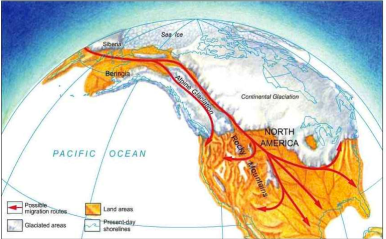 “I believe much trouble and blood would be saved if we opened our hearts more.” ~ Chief JosephThe First British Settlements:Jamestown was the first successful English settlement in North America Established on an island in the James River in Virginia in 1607Founded by the London CompanySettlers suffered until learned to grow tobacco to ship back to EnglandSecond successful English colony was founded at Plymouth Bay in MassachusettsPilgrimsStrict Protestants who wished to separate from the Church of EnglandBefore landing, 41 adults on the Mayflower (their ship) signed the Mayflower CompactA written agreement Established rules and laws for colony by majority ruleEarly example of self-government in colonies“…frame, such just and equal Laws… for the General good of the Colony” ~ Mayflower CompactMore Examples of “Democratic” Traditions in British Colonial America:Magna Carta of 1215Yes, a document from the Middle Ages in England, but…King promised not to imprison nobles or townspeople except according to the laws of the landLimited the power of the kingYes, a Parliament in England but …Representative legislature Established the idea of consent of the governed (people vote)Examples of Colonial Self-GovernmentMayflower Compact- Established a colonial government deriving power from consent of governedHouse of BurgessesColonial VirginiaElected representatives helped govern colonyNew England Town MeetingsPeople expressed concerns; made decisions for the town“I know not what course others may take, but as for me, give me liberty, or give me death.”~ Patrick Henry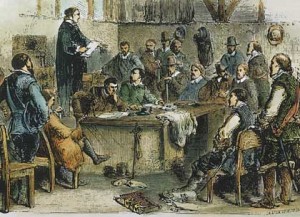 Geography of Thirteen Colonies: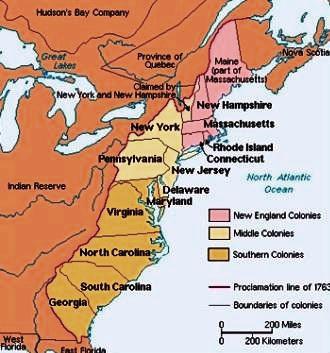 “Geography is an earthly subject, but a heavenly science.” 
~ Edmund BurkeA Bit More American Geography:Appalachian MountainsThirteen colonies were located east of the Appalachian MountainsBritish issued the Proclamation Line of 1763 To forbid settlement west of the Appalachian Mountains To avoid conflict with Native American Indians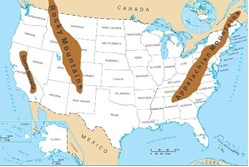 The Great Plains:Acquired as a result of the Louisiana PurchaseGrasslands or flat lands with grassesFrom the Mississippi River to the Rocky MountainsFarming and herdingBreadbasket or grain-basket of the nation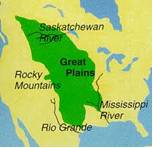 Colonial America:Indentured Servant:Signed a contract to work for a period of time in exchange for passage to North AmericaMercantilism:Belief that colonies exist for the benefit of the mother countryColonies must trade with the mother countryColonies must export natural resources or raw materials to the mother country and import the mother country’s finished goodsSalutary Neglect:Because England was busy with other pressing issues in the 17th century, largely ignored coloniesEngland did not act like a mother country towards 13 colonies at this timeColonies given a great amount of economic freedom and self-governmentThe Middle Passage:Plantations in South depended on slave labor from AfricaThe Middle Passage was the slave’s forced journey from Africa to AmericasJohn Peter Zenger Trial:John Peter Zenger published a newspaperCritical of colonial governorBlamed for criticism and content of newspaperBut jury concluded that criticisms were factualAcquitted – freed from criminal chargesGreat victory for freedom of the pressThe Albany Plan of the Union:Drafted by Benjamin FranklinProposed that colonies unite in a permanent union for defense in dealing with growing French influence in Ohio ValleyAlthough the Plan failed, it introduced the concept of a federal plan of representative government and colonial cooperationThe French and Indian War:Britain versus France (1754-1763)Part of a larger battle over coloniesNative American allies on both sidesBritain won and gained CanadaBut Britain incurred a great debt (war is costly!)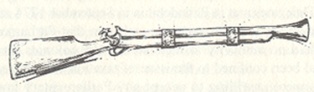 Causes of the Revolution or the End of Salutary Neglect:To help pay off their war debt, the British Parliament imposed new taxes on the coloniesThe Stamp Act (1765) required colonial newspapers, books and documents to carry an official government stampColonists objected since they were not represented in ParliamentParliament repealed tax; replaced it with taxes on paper, glass, and teaWhen the British repealed all taxes except the one on tea, in 1773, a group threw tea off a British ship in Boston harbor (Boston Tea Party)The Intolerable Acts:These British acts punished the colonists for their behavior at the Boston Tea PartyBoston harbor was closedThe colonists had to pay for the destroyed teaBritish troops could stay in peoples’ homes (quartering)The First Continental Congress:On a call from Virginia, all the colonies except Georgia sent delegates to a Continental CongressMet at Carpenters Hall in Philadelphia on September 5, 1774Divided between those who favored resistance and those who advocated conciliation“I challenge the warmest advocate for reconciliation to show a single advantage that this continent can reap by being connected with Great Britain. I repeat the challenge; not a single advantage is derived. Our corn will fetch its price in any market in Europe, and our imported goods must be paid for buy them where we will.” ~ Thomas PaineThomas Paine and Common Sense:Pamphlet: Common SenseWrote that it was ridiculous for the American colonies, located on a huge continent, to be governed by a tiny far-off island like Great BritainPaine argued that it was “common sense” for the colonies to seek independenceThe Declaration of Independence, 1776:Influenced by ideas and principles of the European Enlightenment or Age of ReasonInfluenced by John Locke (natural rights to life, liberty, and property) and Montesquieu (separation of powers)Influenced by idea of “consent of the governed” or votingGovernment derives or gets its power from the peopleAlso included a long list of grievances or complaints against King George IIIWritten by Thomas Jefferson “We hold these truths to be self-evident, that all men are created equal, that they are endowed by their Creator with certain unalienable Rights, that among these are Life, Liberty and the pursuit of Happiness. – That to secure these rights, Governments are instituted among Men, deriving their just powers from the consent of the governed…”~ Declaration of IndependenceFormally adopted by the Second Continental Congress in Philadelphia on July 4, 1776Explained why the colonists had declared independence from Britain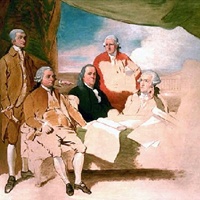 The Articles of Confederation:1781 while the Revolutionary War was still being foughtThe confederation was a weak, loose association of independent statesEach state sent one representative to the Confederation Congress, where it had one voteThere was no national executive or courtA weakness was that the Congress could not levy national taxes, regulate trade, or enforce its lawsEach state government was more powerful than the new national governmentThe Northwest Ordinance:The Confederation Congress passed the Northwest Ordinance (1787)Provided a system for admitting new states into the unionShays’ Rebellion:Western Massachusetts Convinced Americans that changes in the national government were necessaryFarmers crushed by demands for payment of debts joined together, rebelled, attacked a federal arsenal but stopped by state troopsYet a reminder of the need for a stronger federal governmentConstitutional Convention:Delegates from twelve states met in Philadelphia in 1787Decided to abandon the Articles of ConfederationAgreed on the need for a stronger central government The Great Compromise:Large and small states differed on the method for each state’s representationThis Connecticut Compromise resolved the conflict Created a bicameral (two-house) Congress* Number of representatives in House of Representatives based on state’s population* But two senators for every stateThree-Fifths Compromise:Three-fifths of the slave population in a state would be counted for the purposes of representation and taxationThe Census:Taken every ten years to determine each state’s population for purposes of representationAntifederalists:Feared a strong central governmentObjected to new constitution – claimed it created too powerful a governmentLacked protections for individual rights (lacked a Bill of Rights)Preferred increasing the power of the statesFederalists:Favored the ratification (approval) of the ConstitutionBelieved in a strong central governmentAlexander Hamilton, James Madison, John Jay, and George WashingtonFederalist Papers:85 published essays arguing for the need for a strong ConstitutionAlexander Hamilton argued in favor of Constitution in The Federalist PapersAuthors claimed that a stronger government was needed to protect against rebellion or foreign attack and to regulate interstate tradeSaid citizens should not fear the new government, since its power was divided among three separate branches of governmentPopular Sovereignty:Idea that government is created by the people and subject to the will of the people  - Most basic principle of Constitution is that the power of government is held by the people- This is reflected in the first words of the Preamble: “We the people…”  Preamble U.S. Constitution:“We the People of the United States, in Order to form a more perfect Union, establish Justice, insure domestic Tranquility, provide for the common defence, promote the general Welfare, and secure the Blessings of Liberty to ourselves and our Posterity, do ordain and establish this Constitution for the United States of America.”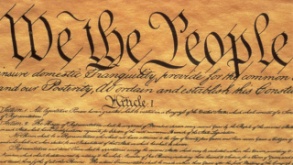 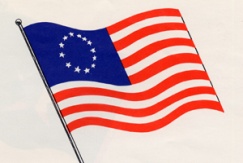 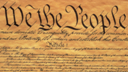 Federalism:A system of sharing power between the national and state governmentsSome powers are concurrent powers, such as the power to tax, are held by both the federal and state governmentsreserved powers are those held exclusively by state governmentsElastic Clause:In the Constitution Expands the powers of the federal governmentGives Congress additional powers to do what is “necessary and proper” for carrying out its responsibilitiesAlso called implied powersThe Bill of Rights:First ten amendments of the ConstitutionInclude the right to freedom of speech, the right to bear arms, and the right to a trial by jury“Checks and Balances”:To prevent the national government from having too much powerGovernment is divided into three branches [executive, legislative, and judicial]Yet each branch of government can limit the power of the other branchesTo check is to limitStrict Constructionist:Individuals who felt that the Constitution should be read literally Believed the elastic clause should be used only for expanding the powers of Congress in cases where the expansion is absolutely necessaryLoose Constructionist:Individuals who held the belief that the Constitution and specifically the elastic clause should be read broadly And that the framers intended the elastic clause to mean that Congress should have the “proper” powers resulting from its other powersThe Flexibility of the Constitution:The Constitution has the ability to adapt to changing situations The Constitution can be changed by amendmentTo prevent changes for unimportant reasons, the amending process was made much more difficult than the passage of an ordinary lawAfter Congress votes for a Constitutional amendment, three-quarters or three-fourths of the states must ratify itThe Unwritten Constitution:The federal government relies on many practices that developed after the Constitution was put into effectThese practices became customaryOften based on examples or precedents established by George WashingtonExamples: the President’s cabinet, political parties, and judicial review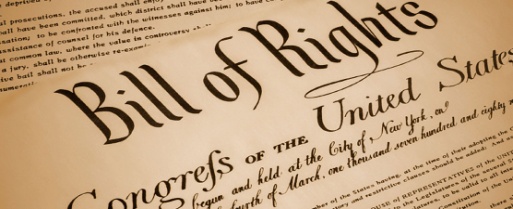 The Legislative Branch:A bicameral Congress with a House of Representatives and a SenateTwo senators for every state; thus, 100 senators435 representatives in House of Representatives based population of states (determined by census)Two-thirds of the Senate is needed to ratify treaties negotiated by the President and the Senate must also confirm all Presidential appointmentsRepresentatives in Congress or the legislative branch make lawsThe Executive Branch:The Presidency is the Executive Branch of governmentThe President must be a natural-born citizen who is at least 35 years oldTraditionally, Presidents only served two terms of office, until Franklin D. Roosevelt was elected four timesIn 1951, the Twenty-second Amendment limited a President to two terms The President is Chief Executive, Chief of State, Commander-in-Chief, foreign policy chief, chief legislator, and chief of a political partyThe Judicial Branch:Federal courts form the Judicial Branch of governmentThe U.S. Supreme Court is our highest federal courtHas nine members, each nominated by the President and confirmed by the SenateCan review lower-court decisions that come before it on appealJudicial Review:The power of the Supreme Court to determine the constitutionality of a lawThe Supreme Court has the power to determine that a law is unconstitutionalChief Justice John Marshall (1801 – 1835) introduced judicial reviewHelped establish the importance of the federal judiciary and the supremacy of the national government over the statesMarbury v. Madison:Supreme Court case (1803) with Chief Justice John MarshallEstablished the principle of judicial reviewStrengthening Supreme Court’s role as the final interpreter of the ConstitutionMcCulloch v. MarylandSupreme Court case (1819) with Chief Justice John MarshallCourt ruled that a state could not tax an agency of the national government, such as a branch of the national bankThe Court said that when a state law conflicts with a federal law, the federal law is supremeGibbons v. Ogden:Supreme court case (1824) with Chief Justice John MarshallThe Court supported the Constitution’s statement that only Congress has the power to regulate interstate commerceThe Electoral College:The members of the Constitutional Convention did not trust the people to elect the President directly; They turned selection of the President to electors who form the Electoral CollegeTo become President, candidate needs to win majority of Electoral College votesThe number of electors each state has is equal to the number of its Representatives in the House combined with the number of its SenatorsThe candidate with the most votes in a state wins all of the electors of that stateSometimes the popular vote is less than the electoral vote but the President must win a majority of the electoral vote!Alexander Hamilton:Federalist; supported a loose construction of the Constitution, a National Bank, tariffs, and a strong federal governmentA List of Some of the 27 Amendments Commonly Asked on Examinations:From Bill of Rights:1st – Freedom of speech and press, religion, assembly, and right to petition the government2nd – To bear arms (carry firearms/guns)4th – Protections against unreasonable searches and seizures5th – Right to Due Process (Fair treatment in court – to be charged with a crime, to have a trial, to have an impartial jury, etc.) and a Person cannot be charged twice for the same crime (freedom from double-jeopardy)6th – Right to a fair trial and attorney10th – Division of power between states and federal government (federalism)Added after the Civil War:13th – Abolished slavery14th – Equal rights for citizens15th – Universal Male Suffrage (all male citizens have right to vote)Progressive Era Amendments:16th – Graduated Income Tax (the more you make, the more you pay)17th – Direct Election of Senators18th – Prohibition (No alcohol)19th – Women’s suffrageTwo More to Consider:22nd – Two term limit for President26th – Lowered the voting age to 18 (during Vietnam War – if you can serve in the military, you should vote!)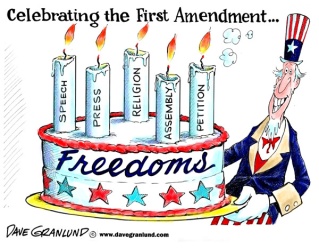 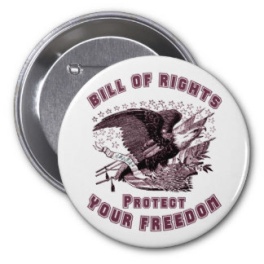 Thomas Jefferson:Favored a “strict construction” of the ConstitutionOpposed a national bank for nowhere in the Constitution was a bank mentioned Division over the National Bank led to the formation of the first political partiesPurchased the Louisiana Territory (more on this topic later!)Whiskey Rebellion:Secretary of the Treasury, Alexander Hamilton, proposed a tax on whiskey to raise money for the national debt Small farmers distilled whiskey and resisted the tax Attacked federal revenue officers who attempted to collect itPresident George Washington issued a congressionally authorized proclamation ordering the rebels to return home and calling for militiaWashington ordered troops to stop rebellion, but opposition melted Demonstrated power of federal government to insure domestic tranquilityFarewell Address:Washington cautioned against entering into a permanent alliance with any European country; encouraged neutrality and isolationismThe Louisiana Purchase:1803: France offered to sell Louisiana Territory to USA for $15 millionAlthough Jefferson was not sure if the Constitution allowed the federal government to buy territory, he went ahead with the purchaseDoubled the size of the United StatesGained full control of the Mississippi River, the port of New Orleans (connecting the Mississippi River to the Gulf of Mexico), and the Great PlainsLewis and Clark and Sacagawea:Explored the new Louisiana Territory and went as far as the Pacific Ocean Maps were produced of the new territoryThese maps encouraged westward expansion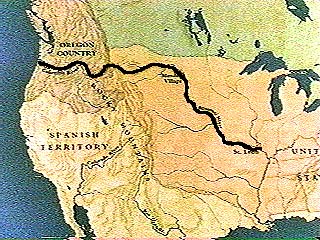 The War of 1812:Britain vs. USACauses: to prevent the British seizure of American sailors (impressment), to stop British support of Native American Indian raids in the Northwest Territory, and to try to seize British CanadaDuring the war, the English burned the capitol, WashingtonWar is often called the “Second War for American Independence”The Treaty ended the war but no land changes occurredAmericans gained a sense of pride and respect and nationalistic fervorFrancis Scott Key wrote his poem, Defence of Fort M’Henry (McHenry) – it became the U.S. National AnthemThe Monroe Doctrine:After many nations in Latin America gained independence from Spain, President Monroe issued the Monroe DoctrineIt stated that the Americas were closed to future colonizationThe Americas were off limits to would-be European conquerorsAndrew Jackson:Elected President in 1828First President not born to wealth and not from an Eastern stateHis main supporters were ordinary peopleJackson’s two terms in office saw an expansion of democracyStates eliminated property qualifications, allowing most adult males to voteJackson developed the spoils systemSupporters of his campaign and presidency were rewarded with government jobsJackson also forced the National Bank to closeBelieved it gave an unfair advantage to Eastern bankers and investorsEnacted the Indian Removal ActIndian Removal Act:President Andrew Jackson moved all remaining Native American Indians to territories west of the Mississippi River Jackson refused to help the Cherokees of Georgia even though the Supreme Court declared that their forcible removal was unconstitutionalWorcester v. Georgia:Even though the Supreme Court ruled in favor of the Cherokee in Worcester v. Georgia, the Cherokee were forcibly removed from their landsThe Trail of Tears:In 1838 and 1839, as part of Andrew Jackson’s Indian removal policy, the Cherokee nation was forced to give up its lands east of the Mississippi River and to migrate to an area in present-day OklahomaThe Cherokee people called this journey the “Trail of Tears,” because of its devastating effectsThe migrants faced hunger, disease, and exhaustion on the forced marchOver 4,000 out of 15,000 of the Cherokees died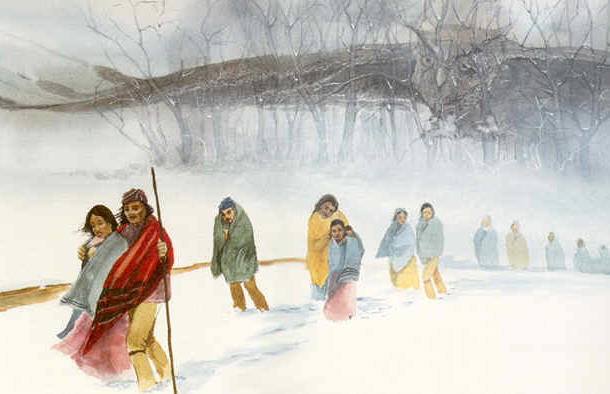 The Nullification Proclamation:Issued by President Andrew JacksonStated that states are forbidden from nullifying federal lawsTo nullify a federal law means to invalidate it or to not accept itJackson believed the federal government was supremeWhile Southern states did not like certain tariffs or taxes on imported goods, Jackson believed that states must obey federal lawsManifest Destiny:American Belief in the 1840sThe United States should extend its borders from the Atlantic to the PacificEncouraged westward expansionTexas:Americans had settled in Texas before 1836Mexico hoped American settlers would become MexicansAmerican settlers declared independence; in 1845, President John Tyler annexed Texas as a state (became a slave state)The Mexican American War:In 1846, war broke out between the U.S. and Mexico over the border of TexasIn the Mexican-American War (1846 – 1848), Mexico was quickly defeatedMexico was forced to give up California, Nevada, Utah, Arizona, and parts of Colorado and New MexicoThe Gadsden Purchase:In 1853, the Gadsden Purchase from Mexico completed U.S. expansion in southwestMexico gave the United States southern Arizona and southern New Mexico in exchange for $10,000,00054º40' or Fight:President James K. Polk wanted more land north of Oregon, believing that the border between the U.S. and Canada was at the 54º40' latitude lineBritain insisted the border was further south at 42ºThe Americans threatened “54º40' or fight” but settled at 49º latitude lineAnother example of Manifest Destiny and westward expansionThe Oregon Territory:In an agreement with Great Britain in 1846, the line dividing Canada and the United States was extended westward to the Pacific, giving the U.S. part of the Oregon TerritoryAlaska:In 1867, the United States purchased Alaska from Russia for $7.2 millionMarked the end of Russian efforts to expand trade and settlements to the Pacific coast of North AmericaHawaii:Formally annexed by the United States in 1898The event marked the end of a lengthy internal struggle between native Hawaiians and white American businessmen for control of HawaiiIn 1893, the last monarch of Hawaii, Queen Lili’uokalani, was overthrown by a party of American businessmenSoon after, President Benjamin Harrison submitted a treaty to annex the islands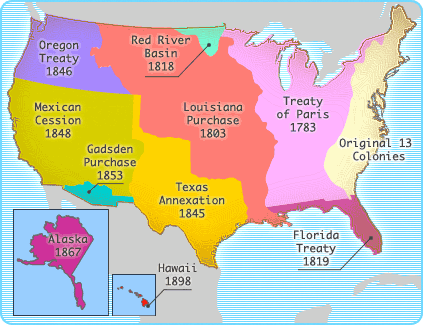 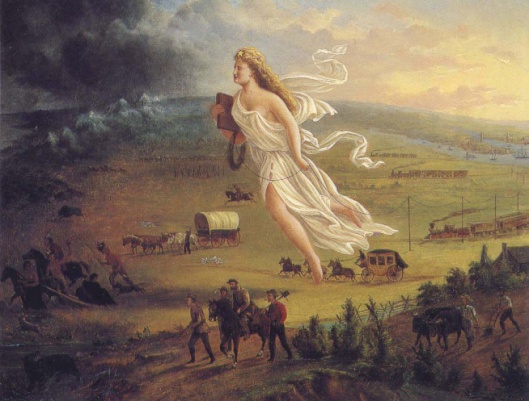 Sectionalism:By the early 19th century, each section of U.S. had developed its own characteristicsThese differences led to the rise of sectionalism or the greater loyalty many Americans felt towards their own particular section (North, South, or West) than the country as a wholeSlavery and tariffs were viewed differently in different regions of the nationTemperance:A movement in the mid-nineteenth century that looked to rid society of alcoholViewed alcohol as a vice or immoral leading to crime and destruction of familiesEventually led to ratification of the Eighteenth Amendment in 1919 which prohibited or banned alcoholBut the Eighteenth Amendment was repealed or declared invalid by the Twenty-First AmendmentSeneca Falls Convention:An important meeting at Seneca Falls, New York in 1848 Led by Elizabeth Cady Stanton and Lucretia MottA movement for women’s rightsIn the years after the Convention, focused more on gaining the vote for womenSusan B. Anthony became a leader women’s suffrage movement [suffrage means the right to vote]Dorothea Dix:A social reformer; fought for the better treatment of mentally ill patients in asylumsAntebellum:Means existing before the war…In U.S refers to the period before the Civil WarAbolitionists:Wanted an end to slaveryHarriet Beecher Stowe:Abolitionist…Wrote Uncle Tom’s CabinHelped spread moral outrage against slavery in the NorthFrederick Douglass:Abolitionist and former slave (escaped to freedom)Lectured about the evils of slaveryAutobiography titled Narrative of the Life of Frederick DouglassPublished an abolitionist paper, The North StarHarriet Tubman:Abolitionist and former slave (escaped to freedom)Conductor on the Underground Railroad, a network of escape routes and safe houses to help bring an escaped slave to freedom in the NorthAfter passage of the Fugitive Slave Act, escaped slaves were brought to Canada to ensure their freedom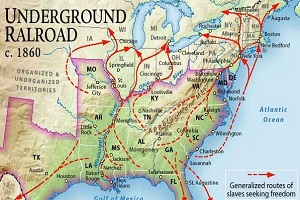 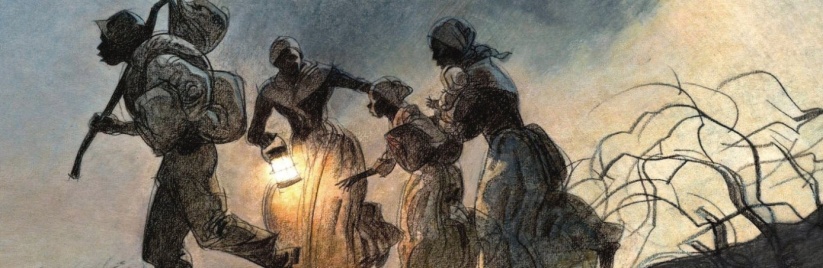 The Missouri Compromise:Between 1820 and 1850, national unity was preserved by admitting new states in a series of compromises that tried to maintain a balance between slave and free statesThe Missouri Compromise allowed Maine to enter the Union as a free state and Missouri to be admitted without restrictions on slaveryThe area north of Missouri Compromise line of 36°30′ was to be free of slaveryThe Compromise of 1850:To keep a balance between slave and free statesCalifornia was admitted to the Union as a free state after the Gold Rush of 1849The slave trade was abolished in the District of ColumbiaThe territories of New Mexico and Utah were organized under popular sovereignty (the people of the state voted on whether to be free or slave states)The Fugitive Slave Act was passedRequired that runaway slaves be returned to their mastersThe Kansas-Nebraska Act:Abandoned the Missouri CompromiseEstablished the idea of deciding whether a state should be a free state or a slave state through popular sovereignty (the people of the state would vote and decide whether the state would permit slavery or not permit slavery)“Bleeding Kansas”:There was fighting in Kansas over the issue of slaveryBoth pro-slavery and anti-slavery groups were strong in KansasFighting resulted The Republican Party:A new political partyMain goal was to stop the spread of slavery in the westWilliam Lloyd Garrison:AbolitionistFrom 1831-1865, published The Liberator, an anti-slavery newspaperFounder of the American Anti-Slavery SocietyAlso favored increasing rights for womenDred Scott v. Sanford:Supreme Court case, 1857Dred Scott was a slave who had been taken by his owner to a free stateScott sued for freedom in court and appealed to the Supreme CourtClaimed that because he lived on free soil, he was freeSupreme Court held that Scott was not a citizen of the United States or and could not sue in federal courtsCourt went on to say that Dred Scott’s temporary residence in a free state did not make him free, and the Congress could not outlaw slavery since slavery was recognized in Constitution and private property was protectedMade the Missouri Compromise unconstitutionalAfter the Civil War, the 13th amendment to the Constitution abolished slaveryJohn Brown:Abolitionist who believed one should fight the evil of slaveryOrganized a raid on the federal arsenal at Harper’s Ferry, Virginia, in October 1859, hoping to seize weapons to arm slaves and start an uprisingWas captured, tried, and executedBecame a martyr in the North but frightened Southern plantation ownersThe Election of President Abraham Lincoln:When the Republican Presidential candidate Abraham Lincoln was elected in 1860, most Southern states seceded (withdrew) from the United StatesThe seceding states formed the Confederate States of AmericaLincoln refused to recognize the secession of the SouthLincoln resolved to preserve the unity of the United StatesThe Causes of the Civil War:Slavery and sectionalismThe creation of the Republican partyFailure of slave compromisesThe election of Lincoln in 1860Secession began on December 20, 1860The Civil War:Began on April 12, 1861 when the Confederate States of America attacked the federal fort, Fort Sumter, in the harbor of Charleston, South CarolinaEleven Southern states joined the ConfederacyAlabama, Florida, Georgia, Louisiana, Mississippi, South Carolina as well as Texas, Arkansas, North Carolina, Tennessee and VirginiaThe UnionMaine, New York, New Hampshire, Vermont, Massachusetts, Connecticut, Rhode Island, Pennsylvania, New Jersey, Ohio, Indiana, Illinois, Kansas, Michigan, Wisconsin, Minnesota, Iowa, California, Nevada, and OregonAnd Kentucky, Maryland, Delaware and Missouri (the Border States) remained in the Union, and what is now West Virginia broke off from the state of Virginia during the war to form a new state to join the UnionThe Civil War was bloody 1861 – 1865 The North had immense long-term advantages: a larger population, more money, more railroad lines, greater manufacturing facilities, and superior naval powerYet despite advantages, it took the North four years to defeat the South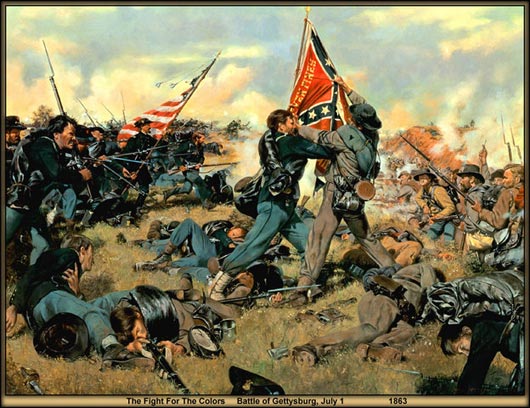 The Emancipation Proclamation (January 1, 1863):Lincoln announced that all slaves in states still in rebellion would be freedThe Proclamation gave a moral purpose to the warHowever, it soon became unclear whether Lincoln had power to free the slavesCongress proposed the Thirteenth AmendmentWhen it was ratified in 1865, it abolished slavery throughout the United StatesThe Gettysburg Address:A famous speech delivered by President Abraham Lincoln at the dedication (November 19, 1863) of the National Cemetery at Gettysburg, Pennsylvania, the site of one of the decisive battles of the American Civil War (July 1–3, 1863)“Four score and seven years ago our fathers brought forth on this continent a new nation, conceived in Liberty, and dedicated to the proposition that all men are created equal.”Reconstruction:The name given to the process of reestablishing the Union to again include the seceded states, began during the war and lasted until 1877The South’s infrastructure had to be rebuiltAfrican Americans needed to be given Constitutional rightsTo be readmitted to the Union, South had to agree to follow the ConstitutionLincoln’s Lenient Plan for Reconstruction:Lincoln believed secession was unconstitutional, and so legally, the Southern states were still in the UnionHe believed the executive branch, particularly the president, should establish the process of reconstruction and the terms should be generous“With malice toward none; with charity for all; with firmness in the right, as God gives us to see the right, let us strive on to finish the work we are in; to bind up the nation’s wounds; to care for him who shall have borne the battle, and for his widow, and his orphan—to do all which may achieve and cherish a just, and a lasting peace, among ourselves, and with all nations.” ~ Abraham LincolnRadical Republicans:Led by Senator Charles Sumner and Congressman Thaddeus StevensIntolerant of slavery, abolitionist, and wanted the South to “pay” for the warDisagreed with Lincoln’s plan for ReconstructionThe Assassination of Abraham Lincoln and Conflict over Reconstruction:John Wilkes Booth assassinated Abraham Lincoln on April 14, 1865- Andrew Johnson became President- Both Lincoln and Johnson favored lenient Reconstruction- The Radical Republicans disagreed and wanted harsh Reconstruction; they wanted to punish the South and give freed slaves constitutional rightsThe Freedmen’s Bureau:Established in 1865Looked to adjust newly-freed African Americans to Southern societyAimed to help with housing, education, food, healthcare, and jobsPresident Johnson later vetoed a bill in 1866 that would have increased the Bureau’s powerBlack Codes:Southern states passed Black Codes to preserve traditional Southern lifestyles despite the ban on slaveryBlack Codes made it illegal for freedmen to hold public office, travel freely or serve on juriesMilitary Reconstruction:Passed over President Andrew Johnson’s vetoDivided the South into five districts occupied by Union troopsForced all former Confederate states to ratify the Fourteenth Amendment and create new state constitutions which would ensure voting rights of former slaves Southern states had to obey these acts to be readmitted to the UnionThree Important Amendments Due to the Civil War:Thirteenth Amendment – abolished slaveryFourteenth Amendment – citizenship to former slaves and equal protection for all citizens under the lawFifteenth Amendment – right to vote for all male citizens (including former male slaves who were now citizens)Carpetbaggers:Northerners who went to the South during Reconstruction to profit from ReconstructionScalawags:Southern whites who collaborated with northern Republicans during ReconstructionKu Klux Klan:White terrorist group targeting black freedmen and their alliesThe Impeachment of Andrew Johnson:The Radical Republicans dislike Johnson, the Democratic PresidentWhen Johnson fired the Secretary of War, Edwin M. Stanton, he violated the Tenure of Office Act (the President was supposed to consult with Congress first)The House of Representatives impeached Johnson (brought him up on charges)However, the Senate found him not guilty by one voteThe End of Reconstruction (1877):Reconstruction officially ended when the last remaining Northern troops were withdrawn from the SouthHome rule was restored to Southern state governmentsFormer Confederate leaders could now serve in officeState legislatures quickly moved to bar African Americans from political processThe Solid South:For over a century after Reconstruction, every Southern State would vote Democratic in Presidential ElectionsThus, the South during this period was called the Solid SouthShare-cropping System:Plantation owners entered into share-cropping arrangements with former slavesA sharecropper was a tenant farmer who was provided with credit for seed, tools, etc. and received an agreed share of the value of the crop minus chargesThe charges were usually exceptionally high and thus, the sharecropper lived in a state of permanent debt and povertyLiteracy Tests:Were introduced as a requirement for voting in the SouthMost freedmen lacked a formal education and could not pass these testsDenied African Americans in the South the right to votePoll Taxes:A tax on voting to prevent African Americans from voting in the South“Grandfather Clauses”:Stated that if ancestors had voted before the war, then the potential voter did not have to pass a literacy test or paying a tax to voteThese clauses empowered poor whites but not poor African Americans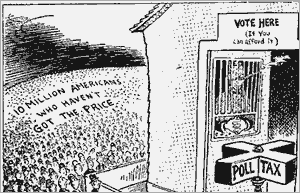 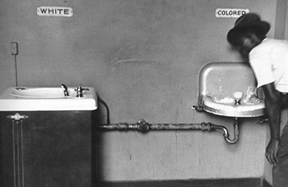 Jim Crow Laws:Segregation laws in the SouthAfrican Americans were not permitted to ride in the same train cars, attend the same schools, or use any of the same public facilities as whitesPlessy v. Ferguson:Supreme Court upheld racial segregation (1896) in the SouthCourt upheld a Louisiana law segregating railroad facilitiesCourt held that if facilities were separate but equal, the African-American was not deprived of equal protection of the law under the Fourteenth AmendmentNot reversed until Brown v. Board of Education in 1954Booker T. Washington:Former slave – Autobiography titled “Up from Slavery”Believed African Americans should concentrate on first trying to achieve economic independence before seeking full social equality-     In 1881, founded Tuskegee Institute in Alabama for vocation (job) trainingW.E.B. DuBois:Believed African Americans should work for full social equality immediately and not accept an inferior social and economic statusIn 1909, DuBois helped form the N.A.A.C.P. (the National Association for the Advancement of Colored People) and began editing its journal, The CrisisThe Industrial Revolution:Instead of producing goods by hand, people worked on machines in factoriesCities grew as people moved into them (urbanization) in order find workCommodore Matthew C. Perry:U.S. Admiral ended Japan’s policy of isolationism – opened Japan to trade (1850s)The Treaty of Kanagawa opened Japan to Western trade and influences Prior to Perry, the Tokugawa shoguns had isolated JapanU.S. wanted refueling stations in Japan en route to ChinaOccurred during the Age of Imperialism – when a strong country dominates a weaker regionThe Open Door Policy:While many Western European nations had gained spheres of influence in China, the United States wanted to make certain that Americans could trade with ChinaThe principle stated that all nations should have equal access to any of the ports open to trade in ChinaThe Open Door Policy was a American statement for the protection of equal privileges among countries trading with ChinaCauses of the Spanish-American War:An insurrection against Spain began in Cuba in the early 1890sCubans wanted independence from Spain’s colonial controlTreatment of Cuban rebels by Spanish seemed intolerable to AmericansThe U.S. battleship Maine sank in Havana harbor in February 1898Americans blamed Spain but recent research suggests the explosion may have been an accident, involving a spontaneous combustion fire on the shipPresident McKinley in April 1898 asked Congress for permission to use “forcible intervention” in CubaEffects of the Spanish-American War:The United States won the war due to naval superiorityAmericans occupied Wake Island and annexed HawaiiThe Treaty that ended the war stated that Spain would free Cuba and cede (give up) Puerto Rico and Guam to the United StatesSpain also agreed to cede the Philippines to the United StatesOutcome of war led to U.S. imperialism (stronger nation dominates weaker one)Yellow Journalism:The use of lurid (widely shocking) features and sensationalized news in newspaper publishing to attract readers and increase circulationUsed in Spanish-American WarSpanish-American War is often referred to as the first media warLed by newspaper owners William Randolph Hearst and Joseph Pulitzer, journalism of the 1890s used melodrama, romance, and hyperbole to sell millions of newspapers – a style that became known as yellow journalism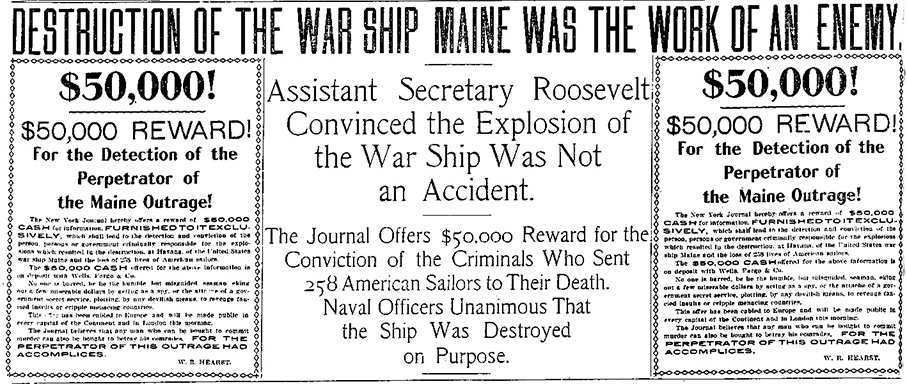 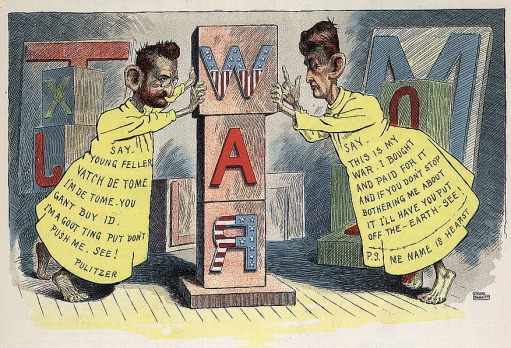 First Transcontinental Railroad:Linking east and west coasts – was completed in 1869Railroads connected raw materials to factories and factories to consumersConstruction of the railroads stimulated the iron, steel, and coal industriesAlso played a key role in the settlement of the WestGovernment gave free land grants to railroad companies to encourage constructionCorporation:New form of business – became popular after Civil WarA corporation is a business organization composed of stockholdersEach stockholder is a partial owner of the corporation, share in profits, and are limited in liability (responsibility)Entrepreneur:An individual who brings together land, labor, and capital to create a new businessGilded Age:Because of the lavish lifestyles of those who became rich from industry, the period from 1856 to 1900 became known as the Gilded AgeGilded means covered in gold but not fully golden!Robber Barons:Entrepreneurs who used ruthless (cruel) tactics to destroy competition and to keep down worker’s wagesMonopolists!Examples: Andrew Carnegie and John D. RockefellerAndrew Carnegie:A famous entrepreneur in Gilded Age 1835-1919; worked his way up from a penniless Scottish immigrant His steel mills ruthlessly undercut all competition; his workers put in 12-hour shifts at low wages - Carnegie hired thugs to crush any attempt to unionizeJohn D. Rockefeller:1839-1937; formed the Standard Oil Company in 1870Rockefeller forced railroad companies to give him special, secret rates for shipping his oil, while they charged his competitors higher prices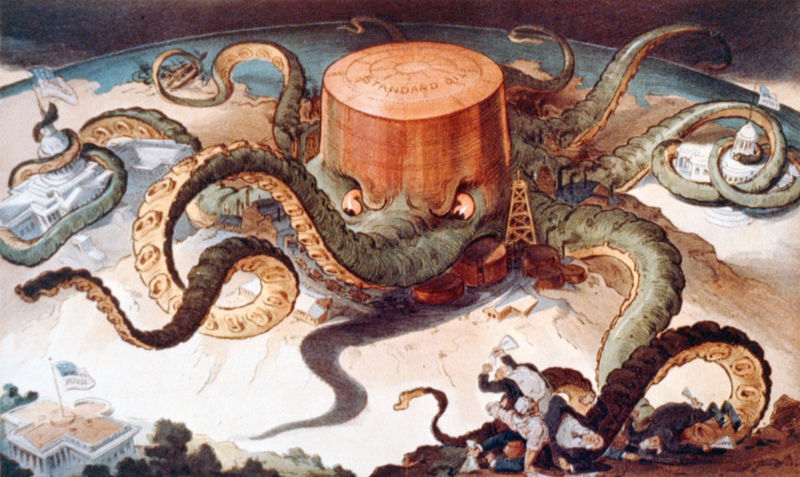 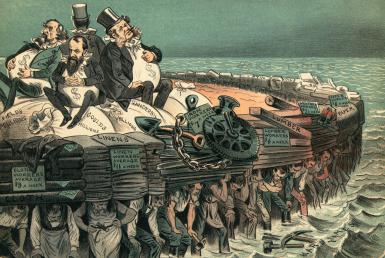 Trusts:Act like monopoliesA monopoly occurs when a single seller dominates a market – no competition, higher pricesSocial Darwinism:Loosely applied Charles Darwin’s Theory of Evolution to economicsTaking Darwin’s suggestions of the survival of the fittest as the determinant in evolution, Social Darwinists believed that those on top in the business world were there because they were the fittestThe rich had survived the battle of the marketplace because they were the bestBelieved that the strong must dominate weaker groupsEncouraged laissez-faire or that the government not intervene in the marketLaissez-faire:“Let them do as they [business] as they please”The idea that government should not intervene in the marketBusinesses should not be regulated or controlled by government“The Gospel of Wealth”:Andrew Carnegie’s belief that the rich should use their wealth to benefit societyEncouraging charitable contributions and philanthropy (the desire to promote the welfare of others, expressed especially by the generous donation of money to good causes)The Interstate Commerce Act:1887This new federal law prohibited unfair practices by railroads, such as charging more money for shorter routesSherman Anti-Trust Act:1890Was passed to check the spread of monopoliesIt outlawed unfair monopolistic practices that stifled competitionTreatment of Workers in Early Years of Industrial Revolution:Safeguards around machinery were inadequateThousands of workers were injured or killed in accidents each yearWorkers faced a six-day work week of 10 to 14 hours per dayLow wagesIndustrial workers could be fired for any reasonThere was no unemployment insurance, worker’s compensation, health insurance or old-age insuranceUnions:An organization of workers that promotes safer working conditions, higher wages, and fewer hours of work (“eight hours for work; eight hours for sleep; eight hours for what we will”)The Knights of Labor:1869One large national unionSkilled and unskilled workersUnder leadership of Terrence PowderlyCalled for eight-hour day and graduated income taxCollapsed after a general strike for an eight-hour day failed in Chicago and the Haymarket Massacre occurredThe Haymarket Affair:1886Occurred when labor leaders were blamed when a bomb exploded at a demonstration of striking workers at Haymarket Square in Chicago Seven police were killed; eight anarchists were later arrestedFour were found guilty and hung, yet no one was found guilty of throwing the bombFrightened by the incident, the average American citizen saw a threat to traditional standards of society in the actions of unionsThe American Federation of Labor (AFL):1881Founded by Samuel GompersOnly skilled workersConsisted of associations of skilled workers joined together into a federationCigar-makers association + Carpenters association + etc. = AFLGoals limited to higher wages, safer working conditions, 8-hour work dayBread and Butter unionismTriangle Shirtwaist Factory Fire:1911Occurred in New York City sweatshop or factory in which workers work long hours for low wages in unsafe working conditions145 women died because the factory doors had been bolted shut from the outsideMost of the workers were immigrants Soon after the fire, Congress passed legislation favorable to unions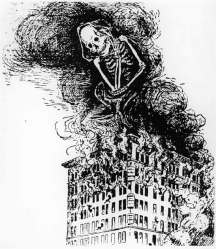 Urbanization:The movement of people from rural areas to citiesAn important result of industrializationCities grew so quickly that municipal authorities could not deal with their problemsLarge families were crowded into tenements or single-room apartments without heat or lightingPolitical Bosses like Boss Tweed:Cities were often run by corrupt “political machines” Political bosses provided jobs and services for immigrants and the poor in exchange for their votesWilliam Marcy “Boss” Tweed was the leader of New York City’s corrupt Tammany Hall political organization during the 1860s and early 1870sTweed became a powerful figure in Tammany Hall – New York City’s Democratic political machine He openly bought votes, encouraged judicial corruption, extracted millions from city contracts, and dominated New York City politics“Old Immigrants”:Up until 1880, most immigrants to the USA had come from Northern EuropeIn general, these “Old Immigrants” were Protestant, except for Irish Catholics, and most spoke English“New Immigrants”:Immigration patterns changed in the 1880sRailroads and steamships made the voyage to America more affordableMost “New Immigrants” came from Southern and Eastern Europe, especially Poland, Italy, Austria-Hungary, Greece, and RussiaThey were Catholics and Jewish, spoke no English, were poor, and dressed differently from Northern EuropeansAsian immigrants also arrivedGhettos:A ghetto is a quarter of a city in which members of a minority group live especially because of social, legal, or economic pressureHowever, this isolated minority groups from mainstream American lifeAssimilation:To assimilate is to learn the ways of another cultureThe children of the “new immigrants” attended public schools and learned English and American cultureThey assimilatedMelting Pot Theory:A theory of immigration that states when different types of people live together, they gradually create one communityCultural Pluralism:A different theory of immigration that states that different groups can live together in a society but still maintain different traditions and interestsNativism:Anti-immigrant sentimentAs the “New” immigration increased, nativist hostility mountedNativists called for restricted immigrationThey argued that “New Immigrants” were inferior to “true” Americans – white, Anglo-Saxon and ProtestantChinese Exclusion Act:1882The first major law restricting immigration to the United StatesIt was enacted in response to economic fears, especially on the West Coast, where native-born Americans attributed unemployment and declining wages to Chinese workers whom they also viewed as racially inferiorEffectively halted Chinese immigration for ten years and prohibited Chinese from becoming US citizensThe Gentlemen’s Agreement:1907Japanese government promised to limit future Japanese immigration  The Gold Rush:1848In January, gold was discovered in CaliforniaThus began one of the largest human migrations in history as a half-million people descended upon California (the California Gold Rush) in search of wealthThe Homestead Act:In 1862, the Homestead Act was passed into lawAny US citizen or intended US citizen could file an application with the governmentIf accepted, the person would receive 160 acres of government landThe homesteader had to live on the land for five years, build a home, and grow cropsAfter five years, the homesteader could file for the deed to the land by submitting proof of living there and making improvements to the landEncouraged westward expansion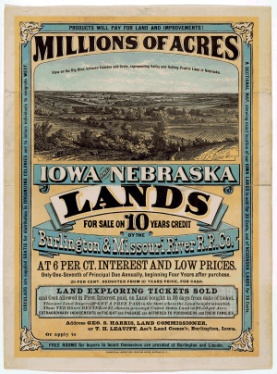 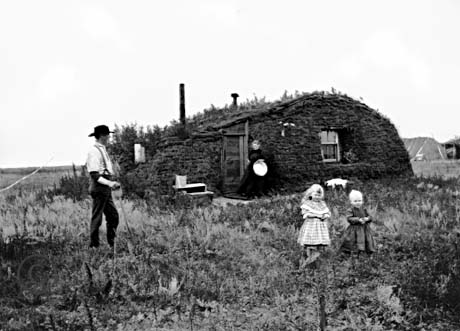 The “Indian Wars”:From 1830 to 1890, federal and state governments followed a policy of pushing Native American Indians from the traditional lands onto government reservations in the WestThe “Indian Wars” pitted settlers and federal troops against the tribes, lasted from 1860 to 1890Reservations were often smaller than the lands from which the tribe was removed, and frequently consisted of undesirable landA Century of Dishonor:Helen Hunt Jackson wrote A Century of Dishonor (1881)In the book, Ms. Jackson harshly criticized the government for repeatedly breaking its promises to Native American IndiansThe Dawes Act (1887):Many reformers urged that Native American Indians adopt American cultureThe Dawes Act split up reservations held communally by Native American tribes The head of each Native American family received 160 acres The government held such lands in trust for 25 years, until the recipients could prove themselves self-sufficient farmersIf the family did not succeed at farming, the land reverted back to the federal government for sale, usually to white settlersAlso created federally funded boarding schools designed to assimilate Native American children into white societyFamily and cultural ties were practically destroyed by boarding schools, in which children were punished for speaking their native language or performing native ritualsThe Grange Movement (The Granger Movement):Organized by farmers in 1867Grangers blamed the railroads for their difficultiesFarmers had to ship crops to markets and relied on railroadsSince railroads lacked competition, railroad companies could charge higher rates for short distancesIn several Midwestern states, Grangers elected candidates to state legislatures who promised to regulate the railroadsFarmers also faced low prices due to overproduction of crops as well as new machinery which greatly increased production but lowered pricesMunn v. Illinois (1877):Supreme Court supported state government attempts to regulate railroadsWabash v. Illinois (1886):Supreme Court reversed itself in Wabash v. Illinois (1886) and ended state regulation of railroadsGrangers now turned to Congress to regulate railroadsInterstate Commerce Act:1887Prohibited railroads from charging different rates to customers shipping goods equal distances and other unfair practicesThe railroads became the first industry subject to Federal regulationThe act also established a five-member enforcement board known as the Interstate Commerce CommissionRailroad companies held a natural monopoly in areas that only they servicedAddressed the problem of railroad monopolies by setting guidelines for how the railroads could do business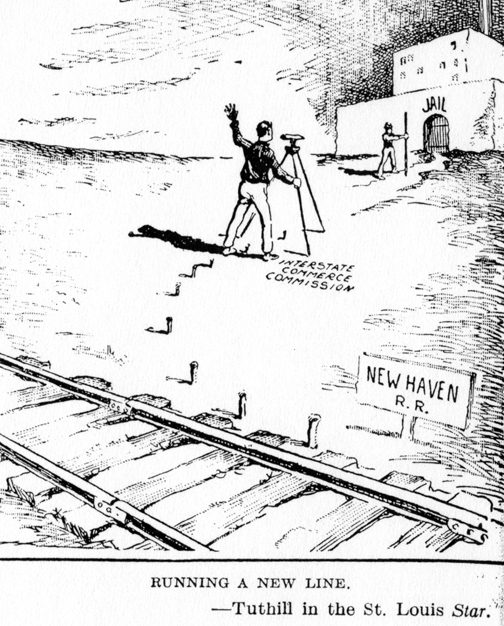 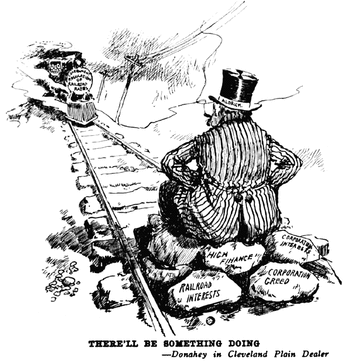 The Populist Party:1892Farmers gave their support to the new Populist PartyRepresented interests of farmers and workers against banking and railroad interestsBelieved rich industrialists and bankers had too much influence on government Party platform included: Unlimited coinage of silver to raise farm prices and make loans easier to repayDirect election of Senators A graduated income tax (taxing wealthy individuals at a higher rate)Immigration quotas to restrict the influx of newcomersA shorter work day of eight hoursWilliam Jennings Bryan and the “Cross of Gold” Speech:In 1896, the Democratic Party nominated William Jennings Bryan for President after he delivered a speech at the Democratic ConventionHis “Cross of Gold” speech denounced bankers for “crucifying mankind on a cross of gold”  Although the Populists supported Bryan for President, he lost the electionThe Influence of the Populist Party on American History:Many Populist reforms, such as the graduated income tax and the direct election of Senators, were later passed by other political partiesIllustrates the role often played by third parties in American politicsThird parties often generate new ideasThe Progressives:In the early decades of the 20th century, Progressives were reformersWanted to reform government and use government to advance human welfareOpposed the abuse of power by political machines and monopoliesWanted to apply scientific management to solve urban problemsFlourished between 1900 and the start of World War IWere mainly middle-class city dwellersTheir activities reflected the rising influence of the middle classThe goal was to correct the political and economic injustices that had resulted from America’s industrialization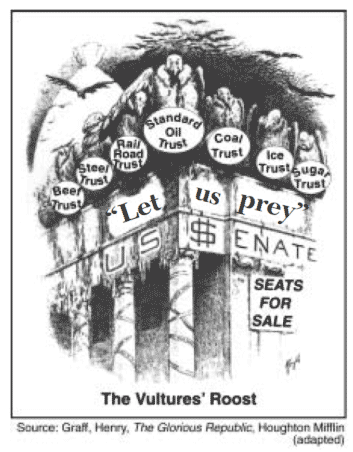 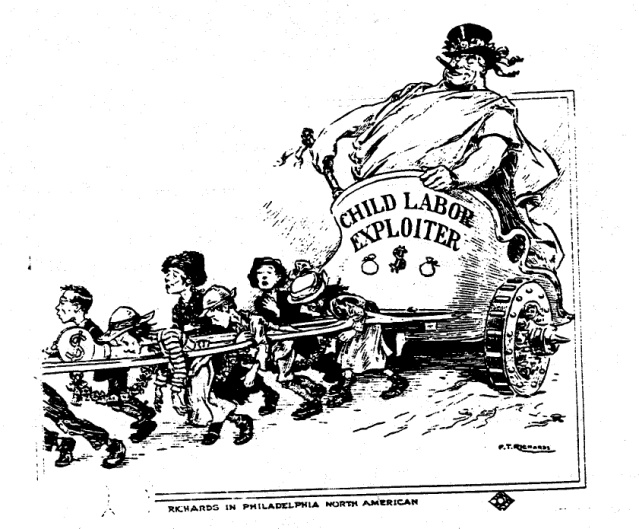 Muckrakers:Investigative reporters, writers, and social scientists that exposed government corruption and the abuses of industryProvided detailed, accurate journalistic accounts of the political and economic corruption and social hardships caused by the power of big businessImportant muckrakers were:Upton Sinclair: Wrote The Jungle (1906) and described the unsanitary practices of the meat-packing industryIda Tarbell: Wrote The History of the Standard Oil Company (1902) and showed how John D. Rockefeller’s rise was based on ruthless practicesJacob Riis: Wrote How the Other Half Lives and photographed and described the appalling conditions of the urban poor Jane Addams:Settlement houses were started in slum neighborhoods by Progressives like Jane Addams (Hull House) and Lillian Wald (Henry Street Settlement)These houses provided such services as child care, nursing the sick, and teaching English to immigrantsProgressive Politicians:Expanded services to deal with overcrowding, fire hazards, and the lack of public servicesIn some cities, Progressives introduced new forms of city government to halt corruptionProgressive governors, such as Robert LaFollete in Wisconsin and Theodore Roosevelt in New York, took steps to free their state governments from the corrupting influence of big businessProgressive Political Reforms:The secret ballot: voters were less subject to pressure and intimidation when they could cast their ballots without anyone knowing who they voted forGreater participation in government for voters Initiative: Enables citizens to draft laws to place on the ballot for a popular voteReferendum: Allows citizens to vote on laws passed or proposed by legislatureRecall: Allows citizens to remove elected officialsDirect party primariesDirect election of SenatorsSenators were elected directly by voters, instead of being chosen by state legislatures (the Seventeenth Amendment)Theodore Roosevelt:U.S. President from 1901 – 1909Believed that the President should exercise vigorous leadership in the public interestRevived the use of the Sherman Anti-Trust Act to break-up Rockefeller’s Standard Oil CompanyBut distinguished between “good trusts” from “bad trusts” rather than condemn all trustsProposed new laws to protect consumer health, to regulate some industries, and to conserve the nation’s natural resourcesThe Meat Inspection Act (1906) provided government inspection of meatThe Pure Food and Drug Act (1906) regulated food preparation and sales of medicinesAlso drew national attention to the need to conserve forests and wildlife (Conservationist)Cited his fondness for a West African proverb, “Speak softly and carry a big stick; you will go far” The phrase was also used later by Roosevelt to explain his relations with domestic political leaders and his foreign policy especially in Latin America and the CaribbeanResponsible for ordering the construction of the Panama Canal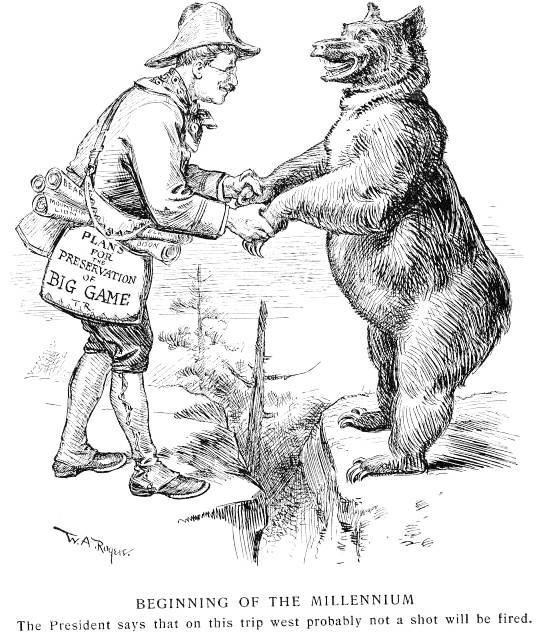 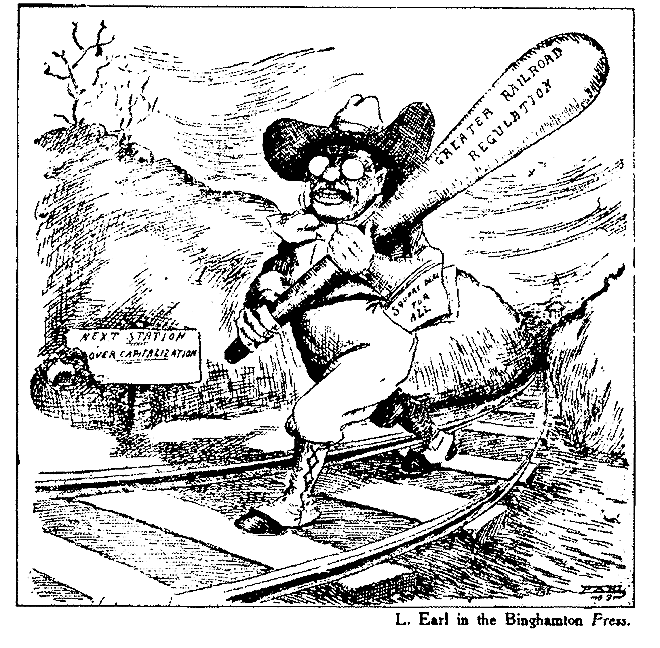 The Roosevelt Corollary to the Monroe Doctrine:President Theodore Roosevelt’s approach to Latin America Often known as the “Big Stick” PolicyStated that the USA would intervene as a last resort to ensure that nations in the Western Hemisphere fulfilled their obligations to international creditors thus preventing foreign nations from coming into the AmericasLed to the United States increasingly using military force to restore internal stability to Latin American nationsDollar Diplomacy:From 1909 to 1913, President William Howard Taft followed this foreign policy Believed that the goal of diplomacy was to create stability and order abroad that would best promote American commercial interestsThe goal of U.S. diplomacy was to improve financial opportunities but also to use private capital to further U.S. interests overseasAs U.S. investments grew in Latin America, any threat to U.S. investments would bring in the U.S. Marines to protect American business interestsTemperance Movement:Anti-alcohol movementWomen’s Christian Temperance Union (W.C.T.U.): Founded in 1874Under the leadership of Frances Willard and Carrie NationCarrie Nation gained fame for smashing bottles in bars with her hatchetHowever, in 1893, the Anti-Saloon League was formed and became a very successful lobbying group for prohibition (making alcohol illegal)The Eighteenth Amendment:Prohibited the sale and consumption of alcoholHowever, the Amendment was repealed in 1933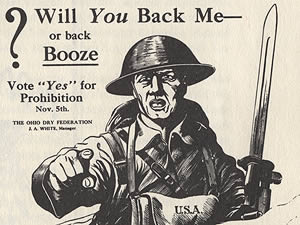 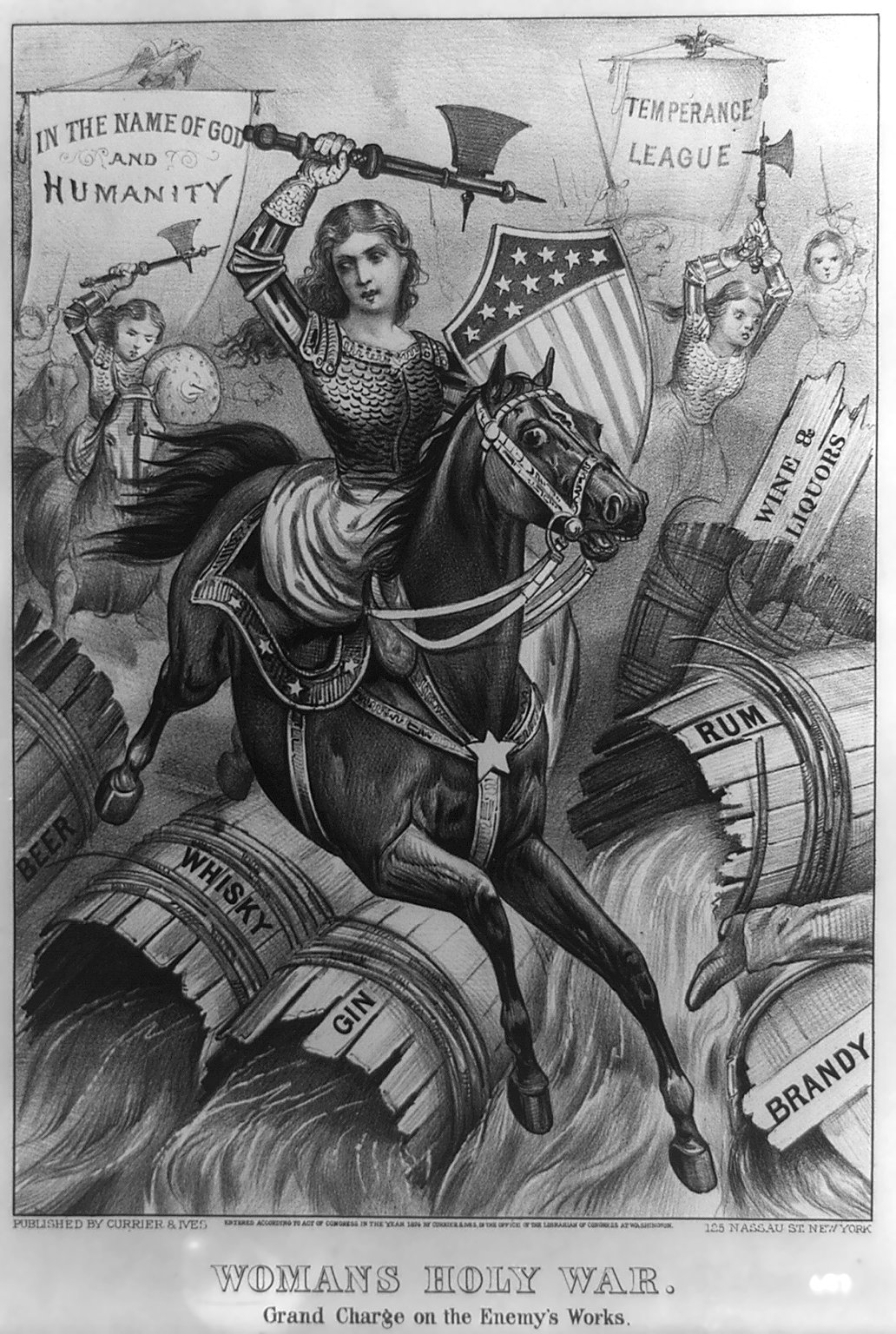 The Nineteenth Amendment:Suffrage for women or women finally can vote!Guaranteed women the right to vote in federal electionsRatified by states in 1920After almost a hundred years of agitation, women achieved equality at the ballot box (Thank you Elizabeth Cady Stanton, Susan B. Anthony, and the suffragists!)When American men went off to fight in World War I in 1917, millions of women took their places in factories and workshopsWomen’s contribution to the war was the final argument in favor of women’s suffrageImperialism:The domination of one country by anotherA militarily stronger nation conquers and colonizes a weaker regionAs an industrial power, the United States could gain inexpensive raw materials or natural resources from coloniesHowever, opponents of U.S. imperialism felt it violated democratic principlesAn American Empire:From the mid-1800s to the early 1900s, the U.S. acquired a colonial empire in the Pacific consisting of the Philippine Islands, Guam, Hawaii, Samoa, and Midway
- Filipino rebels fought against their American colonial rulers until they were finally defeated in 1902Philippine independence was later granted by the United States in 1946, after World War IIAmerican settlers built sugar and pineapple plantations on HawaiiIn the 1890s, Queen Liliuokalani tried to take political power away from American landownersIn response, American landowners overthrew her in 1893After the outbreak of the Spanish-American War, Congress voted for the annexation of Hawaii in 1898 and it later became the 50th state in 1959The Open Door Policy:USA favored equal trading rights for all foreign nations in ChinaAs European nations gained spheres of influence  in China, U.S. officials wanted to ensure that Americans could trade with ChinaThe Boxer Rebellion:An anti-foreigner rebellion in China in 1900Rebels attacked foreigners and Chinese ChristiansAn international army, with U.S. participation, crushed rebellionCommodore Matthew C. Perry:In 1853, U.S. forced Tokugawa shoguns of Japan to end their policy of isolationismCommodore Perry forced Japan to open to Western trade After Perry, Japan industrialized during the Meiji Restoration (1868)By 1905, Japan surprised West by defeating Russia in Russo-Japanese WarPresident Theodore Roosevelt negotiated the peace settlement in the Treaty of Portsmouth (1905) and was awarded the Nobel Peace PrizePuerto Rico and Cuba:The Spanish-American War also gave the U.S. direct control of Puerto Rico and indirect control of Cuba, leading to increased American interest in the CaribbeanCubans were forced to agree to the Platt Amendment (1901), which gave the USA the right to intervene in Cuban affairs at any timeThe U.S. was also given the rights to a naval base in Cuba (Guantánamo Bay)The Panama Canal:Connecting the Atlantic Ocean and the Pacific OceanThe land for the canal originally belonged to ColumbiaBut when Panamanian rebels declared their independence from Colombia, President Theodore Roosevelt sent warships to protect themIn return, the new government of Panama gave U.S. control of the landImportant strategic artificial waterway in world (As is the Suez Canal)The Causes of the First World War:Militarism, alliances, imperialism and nationalism (MAIN)Fighting in the First World War began in Europe in August 1914Crisis that precipitated (caused) WWI was assassination on June 28, 1914 of Archduke Francis Ferdinand, heir of the Austro-Hungarian EmpireAssassination triggered the alliance system when Austria tried to avenge the assassination of Archduke Francis Ferdinand by attacking SerbiaAlliances of the First World War:Central Powers – Germany, Austria-Hungary, the Ottoman Empire, and Bulgaria Allied Powers – England, France, Russia, Japan, and ItalyWoodrow Wilson attempted to follow the traditional American policy of neutrality but eventually U.S. became involved in conflictZimmerman Telegram:Secret message from a German official that promised to return territories to Mexico if Mexico helped Germany against the United States (should the USA enter WWI)Americans were outraged when the telegram was printed in the newspapersUnrestricted Submarine Warfare:Main reason for American entry into World War IIn 1915, a German submarine sank the British passenger ship Lusitania, killing over 1,000 passengers, including 128 AmericansGermany pledged not to sink any ocean liners without prior warning; however, German submarines began to attack American merchant vessels again in 1917In response, Wilson asked Congress to declare war1917 was the year the USA entered the war (with Allies) but also the year Russia dropped out of the war due to the Bolshevik (Communist) RevolutionSelective Service Act:After USA formally entered WWI, Congress passed the Selective Service Act (1917) Gave the president the power to draft soldiers (military conscription)Required all men between the ages of 21 and 30 to register for military serviceSchenck v. U.S. (1919):Shortly after U.S. entry into World War I, Congress passed the Espionage ActMade it illegal during wartime to interfere with the recruiting of troops or the disclosure of information dealing with national defenseCharles T. Schenck was general secretary of the U.S. Socialist Party, which opposed the implementation of a military draft in the countrySocialists distributed leaflets that called for men to resist military serviceSchenck was arrested for having violated the Espionage ActThe Supreme Court upheld the government’s restrictions on speechWriting for the court, Oliver Wendell Holmes, Jr., argued: “Words which, ordinarily and in many places, would be within the freedom of speech…may become subject to prohibition when…as to create a clear and present danger...”During the war, civil liberties can be curtailed (restricted)Fourteen Points:President Woodrow Wilson’s war aims or goals for the First World WarCalled for freedom of the seas, reduced armaments, and end to secret diplomacy as well as self-determination (a country determines its own government)Also called for a League of Nations (an international peacekeeping organization)Fresh American troops had helped end stalemate of trench warfare in Europe and led to an armistice (an agreement to stop fighting) in 1918The Treaty of Versailles:The final terms of the peace treaties did not conform to goals of the Fourteen PointsExtremely harshGermany was forced to pay reparations for the war, lost colonies, forced to demilitarize but League of Nations was established (although U.S. did not join) The Senate rejected the Treaty of Versailles; USA returned to isolationism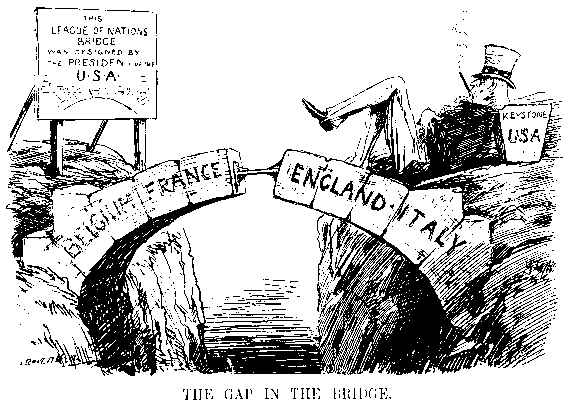 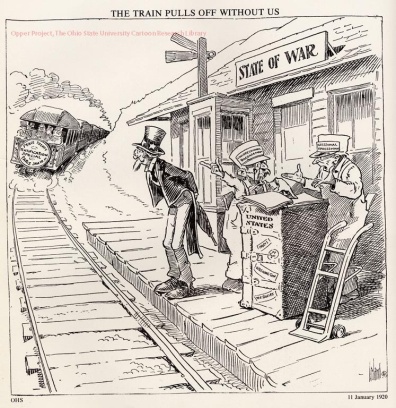 The “Roaring Twenties”:In 1920s, Republicans regained presidency and were pro-business Government policies, technology, and consumer society produced a booming economyAmerica entered a period of isolationism and severely limited immigrationThe younger generation rebelled against traditional moralsThe two symbols of this new, looser social behavior were jazz and the “flapper”    Flappers were young women who exhibited freedom from conventions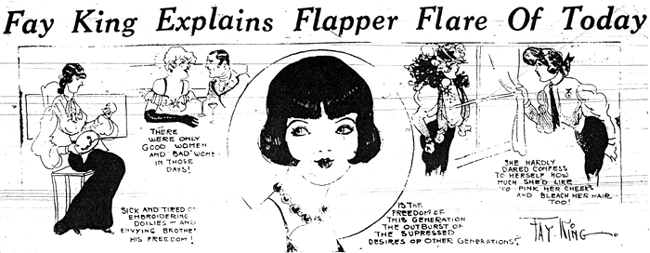 “The Red Scare”:The Bolshevik or Communist Revolution in 1917 had frightened AmericansThere was a fear that communism was spreadingWhen a wave of strikes hit the nation in 1919, citizens feared they were seeing the beginning of a Communist revolutionThis “Red Scare” led Attorney General Palmer to arrest radicals accused of plotting to overthrow the governmentDuring the Red Scare, civil liberties were sometimes grossly violated and many innocent aliens were deportedSacco and Vanzetti:Soon after the “Red Scare,” two Italian immigrants, Sacco and Vanzetti were convicted of murder to get funds for an anarchist revolutionAlthough the evidence was insufficient, they were found guilty and executed  Many people felt that the trial had been less than fair and that the defendants had been convicted for their radical, anarchist beliefs rather than for the crime for which they had been tried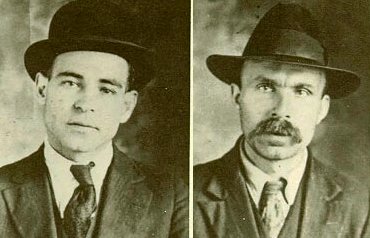 The Immigration Acts of 1921, 1924, and 1929:The “Red Scare” and the Sacco and Vanzetti trial greatly contributed to the rise of nativism – a dislike of foreignersThe Immigration Acts of 1921, 1924, and 1929 restricted immigration from Southern and Eastern Europe (the “New Immigrants”) by establishing quotas for each nationality based on America’s existing ethnic compositionThe Scopes Trial:Religious Fundamentalists in Tennessee brought to trial in 1925 John C. Scopes for breaking a Tennessee state law forbidding the teaching of evolutionThese Fundamentalists advocated traditional values and condemned Darwin and evolution as against the Bible’s story of creation in seven daysThe Scopes trial was nicknamed the Monkey Trial by the press because evolution suggested humans were descended from monkeys and not created by GodWilliam Jennings Bryan, Fundamentalist and three-time presidential candidate, testified as an expert on the BibleScopes was found guilty, but the trial lawyers made Bryan appear ridiculous, and the Fundamentalist cause was temporarily set back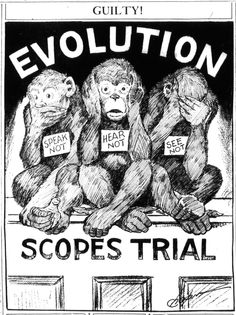 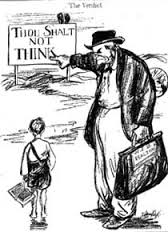 President Warren Harding:1921 – 1923 RepublicanCaptured the national spirit by calling for a “return to normalcy” Supported laissez-faire economic policies However, the Teapot Dome Scandal revealed that a high-ranking administration official had been bribed to lease oil-rich government lands at Teapot Dome, Wyoming, to businessmenPresident Calvin Coolidge:1923 – 1929RepublicanSymbolized old-fashioned values like honesty and thriftSupported laissez-faire economic policiesHis motto embodied his philosophy: “The business of America is business”President Herbert Hoover:1929-1933RepublicanSupported laissez-faire economic policesBelieved in “rugged individualism” or that an individual can succeed with minimal government help – the individual makes success happenHe strongly felt that government interference in business could threaten the nation’s prosperityBelieved that prosperity depended on freedomFeared that federal relief programs would undermine individual character by making recipients dependent on the governmentImpact of Automobile:Cars gave people greater mobilityMade the growth of the suburbs possibleAutomobile production required vast amounts of steel, glass, and rubber – stimulating those industriesSpeculation Boom on the New York Stock Exchange:Millions of people invested in stocks in the hope of striking it richDuring the years of business prosperity in the 1920s, the value of stock on the New York stock market climbed steadilyMany people bought “on margin,” investing a small amount of cash and borrowing the rest to be paid back when the stock price went upFor example, if a share of stock sold for $100, a buyer might put up $10 in cash and borrow $90But if stock price dropped, the investor lost the investment and the person from whom he borrowed lostEighteenth Amendment and Twenty-First Amendment:In 1919, the Eighteenth Amendment was ratified, banning the sale of alcoholGradually Americans began to see this “experiment” as a failure, since many people refused to accept the ban on alcoholIn addition, the great demand for illegal liquor stimulated the growth of organized crime in the 1920sProhibition was repealed in 1933 by the Twenty-first Amendment.Americans learned from this experience that widely unpopular laws are sometimes unenforceableThe Lost Generation:A new group of writers, known as the Lost Generation, rejected the desire for material wealthNovelists such as Sinclair Lewis in Main Street and Babbitt, ridiculed the narrowness and hypocrisy of American lifeIn The Great Gatsby, F. Scott Fitzgerald hinted that the search for purely material success often led to tragedyThe Jazz Age:The 1920s is often referred to as the Jazz Age, reflecting the greater importance of African-American musicIn 1925 the Jazz Age was in full swingIt was the year Louis Armstrong and Duke Ellington made their first recordingThe Jazz Age glorified city lifeThe Great Migration:Many African American sharecroppers from the South -- were leaving their farms in record numbers to live and work in places like Chicago and New York CityThe relocation of more than 6 million African Americans from the rural South to the cities of the North, Midwest and West from 1916 to 1970Driven from their homes by unsatisfactory economic opportunities and harsh segregationist laws, many blacks headed north, where they took advantage of the need for industrial workers that first arose during the First World WarThe Harlem Renaissance:Literary, artistic and intellectual movement that kindled a new black cultural identityAn awakening of African-American culture that occurred in Harlem between the end of  World War I and the middle of the 1930sAfrican-American writers such as Langston Hughes and Countee Cullen expressed a new pride in their heritage while attacking racismDuring this period Harlem was a cultural center, drawing black writers, artists, musicians, photographers, poets, and scholars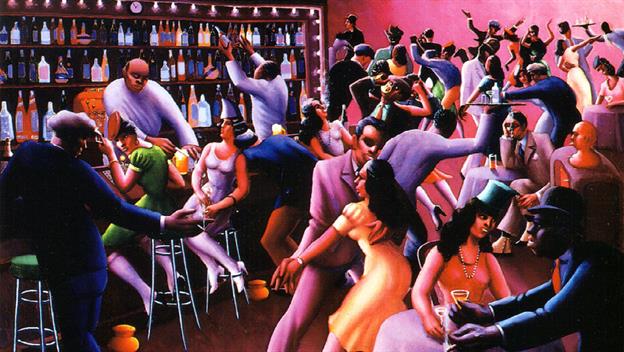 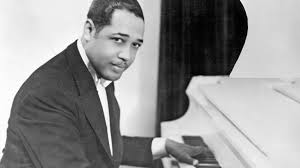 The Great Depression:A worldwide economic downturn that began in 1929 and lasted until about 1939It was the longest and most severe depression ever experienced by the industrialized Western worldAlthough it originated in the United States, the Great Depression caused drastic declines in output, severe unemployment, and acute deflation in almost every country of the worldCauses of the Great Depression:Overproduction: the 1920s saw the rapid introduction of many new products like cars, radios and refrigeratorsCompanies were soon producing more goods than people could afford to buyUneven distribution of income: not all groups shared in the national prosperitySpeculation: in the 1920s, stocks soared in value – many people bought stocks on margin but then were unable to repay the loans when stock prices fellUnsound banking practices: the government failed to regulate effectively the banking system or the stock market – bankers often invested their depositors’ money in unsound investments and many consumers were buying more than they could afford on creditThe overextension of debt made the entire economy vulnerableThe Stock Market Crash:On October 29, 1929, prices on the New York Stock Exchange began to plunge and soon hit all-time lows (the Stock Market Crash)Corporations could no longer raise fundsPeople were unable to repay their loans or rents thereby leading to bank failuresBank failures led thousands of people lost their life savingsIn this new economic climate, the demand for goods decreased sharplyFactories closed and workers lost jobsUnemployment led to a further decrease in demand thereby leading to more factories closingBusinesses closed, farmers lost their farms, banks failed, and millions of people were out of workUnlike today, there was no “safety net” – unemployment insurance and bank deposit insurance did not exist – millions depended on soup kitchens for foodThe Dust Bowl:Occurred during the drought years of the 1930sA series of droughts in the early 1930s dried up crops and topsoil, turning the soil into dustHeavy winds destroyed harvests and carried soil away in huge clouds of dust that darkened their landMany farmers moved west to California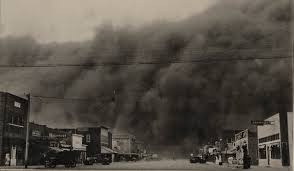 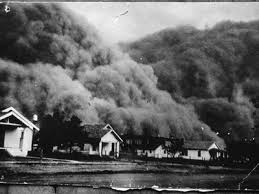 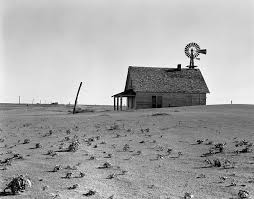 The Grapes of Wrath:John Steinbeck wrote The Grapes of Wrath, a novel about Dust Bowl farmers moving west to California, in 1939Revealed the difficulties and prejudices migrants faced“Hoovervilles”:During the Great Depression, shanty towns of the homeless and unemployed sarcastically called “Hoovervilles,” sprang up on the outskirts of citiesA shantytown is a section of a city or town characterized by crudely built housesAs President Herbert Hoover opposed to direct relief (i.e. payments) to the unemployed due to his belief in “rugged individualism” and laissez-faire economics (government should not intervene in the market because the market would fix itself), many unemployed suffered homelessness and hunger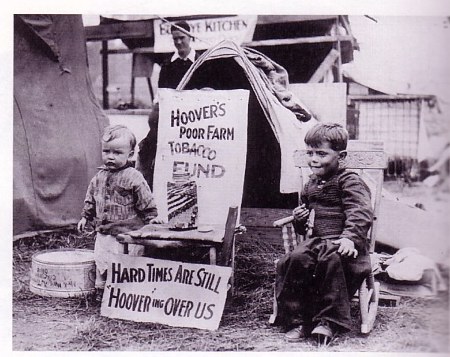 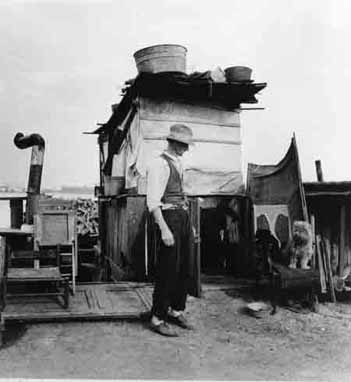 President Franklin Delano Roosevelt:1933 – 1945 Became president during the Great Depression, easily defeated HooverPromised Americans a “New Deal,” to put them back to workThe New Deal was a major turning point in American historyIt established the principle that the federal government bears the chief responsibility for ensuring the smooth running of the American economyRoosevelt believed the President’s task was to find a way for the economy to return to prosperityThe New Deal marked an end to the long-held view that government and the economy should be separatedThe New Deal permanently increased the size and power of the federal governmentThe First One Hundred Days:President Franklin D. Roosevelt used his first three months in office to lay the foundations of the New Deal; his First 100 Days Roosevelt explained the New Deal measures in terms of three R’s – Relief, Recovery, and ReformRelief measures were short-term actions to tide people over until the economy recoveredRecovery measures were designed to restore the economy by increasing incentives to produce and by rebuilding people’s purchasing powerReform measures were aimed at remedying defects in the structure of the nation’s economy, to ensure another depression would never strike againThe Civilian Conservation Corps (CCC):One of FDR’s New Deal programs- 1933- Gave jobs to young people, such as planting trees and cleaning up forests- Members of the C.C.C. lived in camps and received free foodThe Works Progress Administration (WPA):One of FDR’s New Deal programs1935Created jobs by hiring artists, writers and musicians to paint murals, write plays and compose musicBoth the C.C.C. and W.P.A. put Americans back to workThe National Recovery Administration:One of FDR’s New Deal agencies1933Asked businesses to voluntarily follow codes which set prices, production limits and a minimum wageHowever, in 1935, the Supreme Court found the N.R.A. unconstitutionalThe Agricultural Adjustment Act:One of FDR’s New Deal plansThe government paid farmers to plant less in hope of increasing crop pricesIn 1936, the Supreme Court declared the A.A.A. unconstitutionalIn 1938, the second A.A.A. succeeded in raising farm prices by having the government buy farm surpluses and sorting them until prices went upFederal Deposit Insurance Corporation (FDIC):1933The F.D.I.C. insured bank deposits so that people would not lose their savings in case of a bank failureSecurities and Exchange Commission:1934Was created to oversee the operations of the stock market, prevent fraud, and guard against another stock market collapseNational Labor Relations Act:1935Often called the Wagner ActGave workers right to form unions; to bargain collectively with their employerThe Social Security Act:1935It provided workers with unemployment insurance, old age pensions, and insurance if they died earlySchechter Poultry Corp. v. United States:Supreme Court case that invalidated as unconstitutional a provision of the National Industrial Recovery Act (NIRA) that authorized the President to approve “codes of fair competition” for the poultry industryThese codes regulated schedules of minimum wages, prices, maximum work hours, collective bargaining, and other rulesIn reviewing the conviction of a poultry company for breaking the Live Poultry Code, the Court held that the code violated the Constitution’s separation of powers because it was written by agents of the president with no genuine congressional directionThe Court also held that much of the code exceeded the powers of Congress because the activities it policed were beyond what Congress could constitutionally regulateBy unanimous vote, the Supreme Court held that Congress had exceeded its authority by delegating too much legislative power to the presidentFDR’s Court-Packing Scheme:On February 5, 1937, FDR announced a controversial plan to expand the Supreme Court to as many as 15 judges, allegedly to make it more efficientCritics immediately charged that Roosevelt was trying to “pack” the court and thus neutralize Supreme Court justices hostile to his New Deal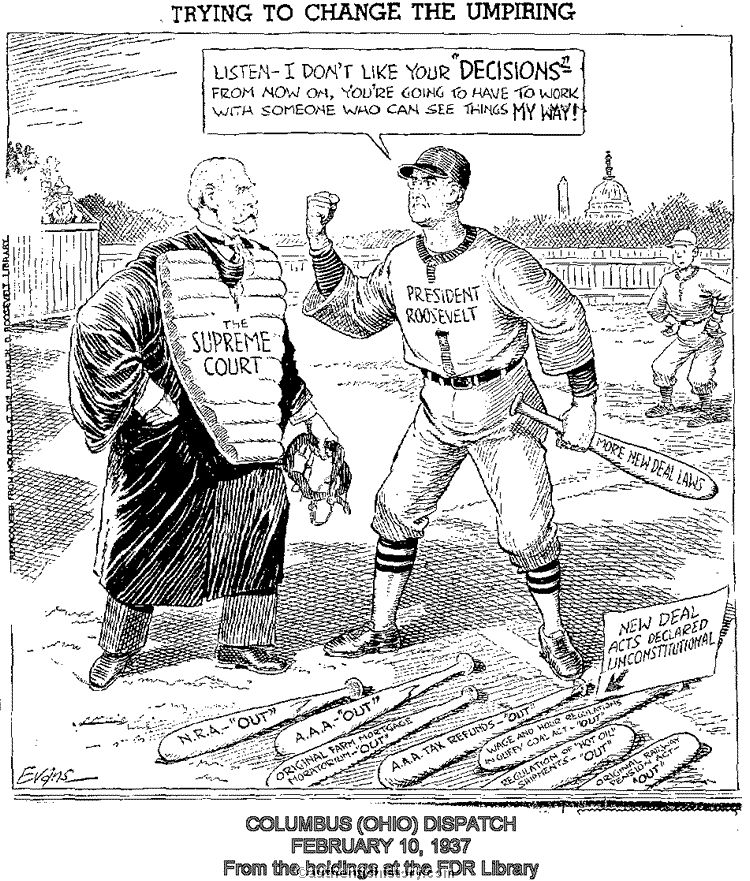 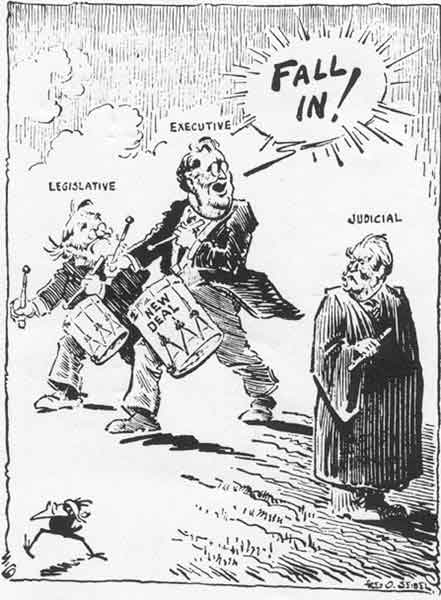 The Twenty-Second Amendment:Roosevelt broke with tradition and successfully ran for a third and even fourth termIn 1951, the Twenty-second Amendment was ratified in 1951, limiting future Presidents to no more than two elected termsThe Congress of Industrial Organization (CIO):Labor provisions of the NRA encouraged growth in union membershipThere were disagreements within the American Federation of Labor (AFL) as to whether it should organize unskilled workers in major industriesThe AFL decided against itHowever, John L. Lewis of the Coal Miners Union and others organized the Committee for Industrial Organization (CIO) within the AFL to organize these unskilled industrial workersCIO’s goal was to organize unskilled workers on an industry-wide basisThe United Automobile Workers Union of the CIO introduced a new technique, the sit-down strikeIn a sit-down strike workers remain in the plant at jobs but do not workBy the end of the decade, the CIO, which had been expelled from the AFL in 1936, had won recognition from most major industriesIn 1955, the AFL and CIO merged to form the AFL-CIOKellogg-Briand Peace Pact:In 1928, the U.S. joined 61 nations in signing the Kellogg-Briand Peace Pact, renouncing the use of war as an instrument of national policyThe “Good Neighbor Policy”:Franklin D. Roosevelt rejected Theodore Roosevelt’s “Big Stick” policy and tried to improve relations with Latin AmericaUnder the “Good Neighbor Policy,” the U.S. agreed not to interfere in the internal affairs of Latin American nationsThe Causes of the Second World War:The Great Depression led to the rise of fascist dictatorships in Nazi Germany and Fascist ItalyNazi aggression was the major cause of World War IIIn 1938, Hitler demanded the Sudetenland – a part of CzechoslovakiaAt the Munich Conference, British and French leaders gave in to Hitler’s demand in order to avoid warThis policy of giving in to the demands of a potential enemy is known as appeasementAppeasement only encouraged Hitler to make further territorial demandsWhen Germany invaded Poland in 1939, Britain and France felt they had no choice but to declare warThe League of Nations, the international peace-keeping organization formed at the end of World War I, proved incapable of preventing another warThe idea of collective security – that peaceful nations would band together to stop aggressors – failed because major powers like the United States and the Soviet Union had refused to join the League of NationsThe Neutrality Acts:As tensions rose in Europe in the 1930s, Congress passed a series of acts to keep the country out of war (isolationism)To avoid a repetition of America having been drawn into war when German submarines attacked American ships in WWI, the Neutrality Acts prohibited Americans from selling arms to warring nations or traveling on their shipsThe Lend-Lease Act:While Americans hoped to avoid war, they nonetheless began making preparations in case they were dragged into the conflictWhen Nazi Germany defeated France in 1940, Americans proposed in late 1940 and passed in March 1941, the Lend-Lease Act It was the principal means for providing U.S. military aid to foreign nations during World War IIThe Lend-Lease Act allowed Americans to sell, lease, or lend war materials to “any country whose defense the President deems vital to the defense of the United States”  The “Four Freedoms”:In 1941, Roosevelt told Americans he hoped in the future to establish a world based on “Four Freedoms:” freedom of speech and expression, freedom of religion, freedom from want, and freedom from fearThe Bombing of Pearl Harbor:On December 7, 1941, Japanese airplanes attacked the U.S. Pacific fleet stationed in Pearl Harbor, Hawaii, destroying many ships and causing a large number of deathsThe next day, President Roosevelt asked Congress to declare war on JapanFour days later, Germany and Italy, allies of Japan (the Axis Powers), declared war on the United StatesAmericans were now engaged in war on two fronts – in Europe and the PacificJapanese leaders had bombed Pearl Harbor because they realized that Japanese conquests of Southeast Asia might bring the United States into the war and thus decided to attack firstJapanese leaders believed that Americans would quickly tire of the war and negotiate a compromise peace – leaving Japan in control of East AsiaWorld War II and the Draft:All men between 18 and 45 were eligible for military serviceFor the first time, women could enlistOne out of every ten Americans served in the warThe draft and the expansion of production brought a final end to the Great DepressionWomen, African Americans, and other minorities filled the gap in available jobs, as other workers went to warWar Bonds:To pay for the cost of World War II, most of that money had to be borrowedTo finance the war, the government issued bondsA bond is a way for an American citizen to invest money by lending it to the government and then to be repaid with interest after a given period of timeThe war cost Americans $350 billion – ten times the cost of World War IThe United States changed from a creditor to a debtor nationFrom WWI  to WWII 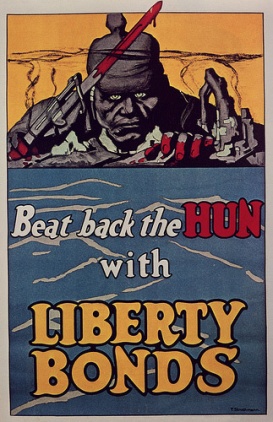 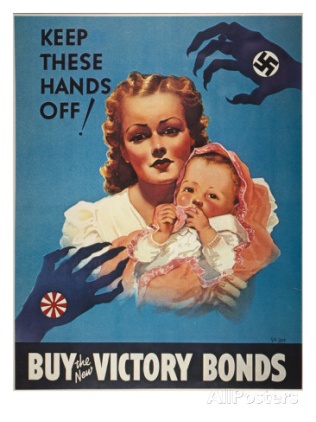 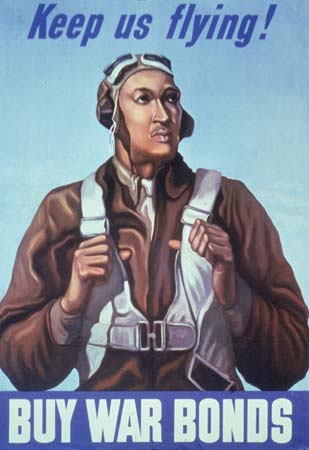 Executive Order 9066:Following the Japanese attack on Pearl Harbor on December 7, 1941, President Franklin D. Roosevelt issued Executive Order 9066The order set into motion the exclusion from certain areas and the evacuation and mass incarceration of 120,000 persons of Japanese ancestry living on the West Coast, most of who were U.S. citizens or legal permanent resident aliens  These Japanese Americans, half of whom were children, were incarcerated for up to 4 years, without due process of law or any factual basis, in bleak, remote camps surrounded by barbed wire and armed guardsJapanese Americans were forced to evacuate their homes and leave their jobs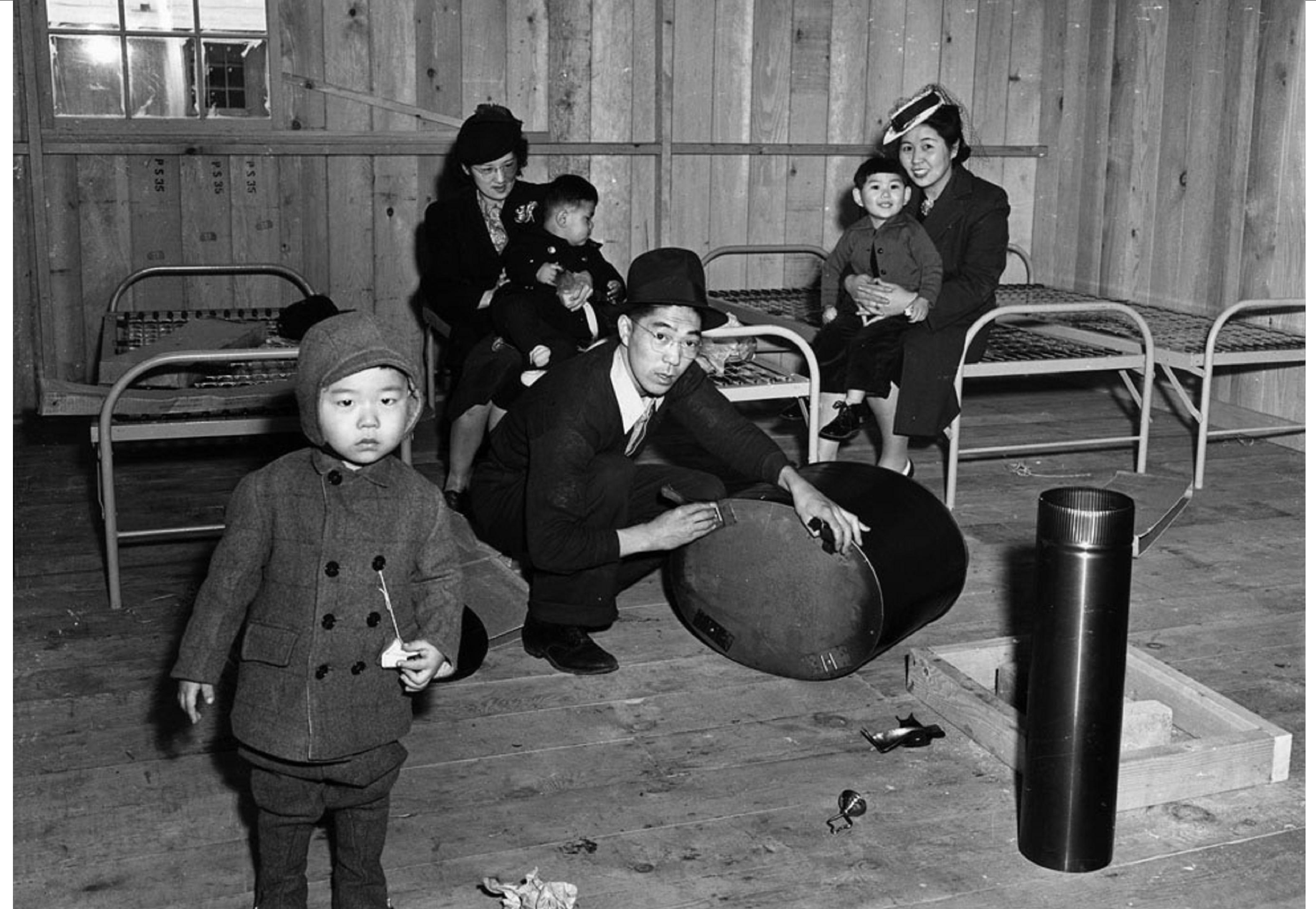 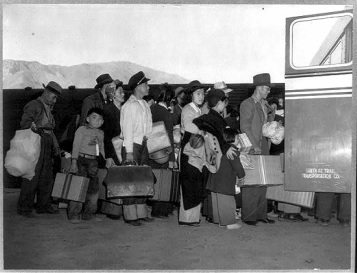 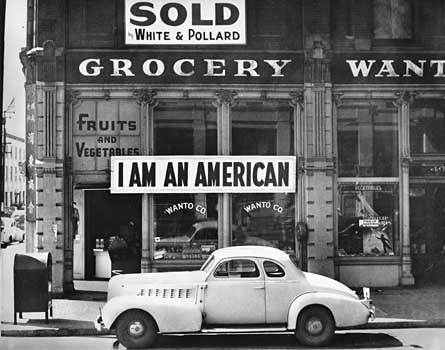 Korematsu v. United States:In Korematsu v. United States (December 18, 1944), the U.S. Supreme Court upheld the conviction of Fred Korematsu – a son of Japanese immigrants who was born in Oakland, California – for having violated an exclusion order requiring him to submit to forced relocation during World War IIThe Court upheld the relocations of Japanese Americans during the Second World WarHowever, more recently, the U.S. Congress apologized for these forced relocationsWorld War II – Turning Point:By the time the U.S. entered the war, Hitler controlled most of Europe and North AfricaHitler made his greatest mistake when he invaded the Soviet UnionRoosevelt and Churchill promised Stalin they would open a second front against Germany in the westLate in 1942, Allied troops landed in North AfricaBy 1943 – 1944,  the Allies advanced to Sicily and Italy Meanwhile, Soviet forces defeated the German army at Stalingrad and advanced westward toward GermanyD-Day:On June 6, 1944, D-Day, United States, British and Canadian forces under the supreme command of General Dwight David Eisenhower invaded the Normandy peninsula of FranceThe Battle of Normandy, which lasted from June 1944 to August 1944, resulted in the Allied liberation of Western Europe from Nazi Germany’s controlCodenamed Operation Overlord, the battle began on June 6, 1944, also known as D-Day, when some 156,000 American, British and Canadian forces landed on five beaches along a 50-mile stretch of the heavily fortified coast of France’s Normandy regionThe invasion was one of the largest amphibious military assaults in historyBy late August 1944, all of northern France had been liberated, and by the following spring the Allies had defeated the GermansThe Normandy landings have been called the beginning of the end of war in Europe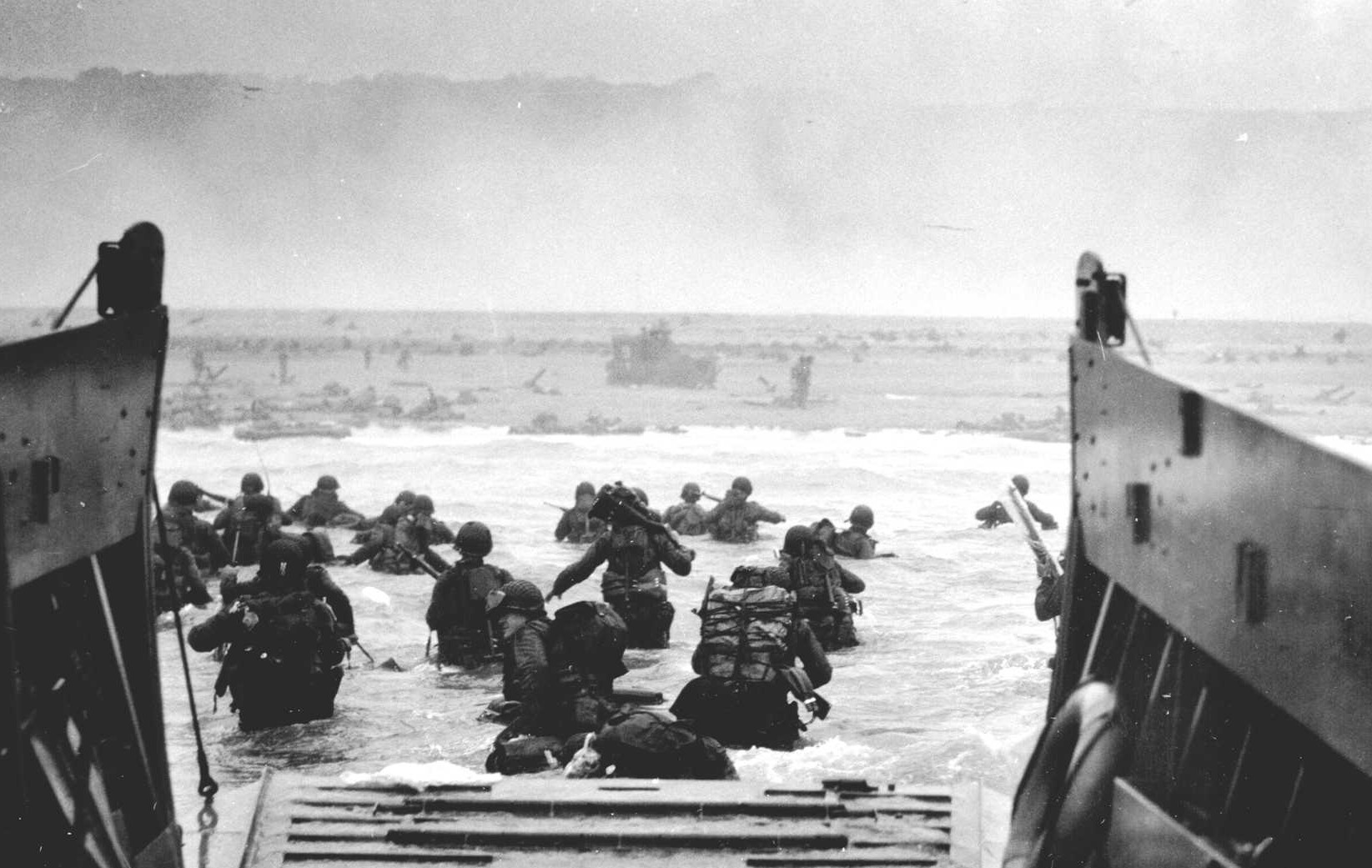 “Island-Hopping”:In these same years, the United States was also at war with JapanAt first, the Japanese made significant gains in Asia and the PacificIn 1943, the tide began to turnThe United States regained naval superiority in the Pacific and the American forces began “island-hopping” – liberating Pacific islands from Japanese control one at a timeHiroshima and Nagasaki:Harry Truman, who had become President when Roosevelt died, feared an invasion of Japan might lead to a million American casualtiesTruman decided to use the atomic bomb rather than risk sustaining such losses On August 6, 1945, an atomic bomb exploded over HiroshimaThree days later, Nagasaki was bombedJapan surrendered after the second explosion, when U.S. leaders agreed to allow the Japanese emperor to remain on his throne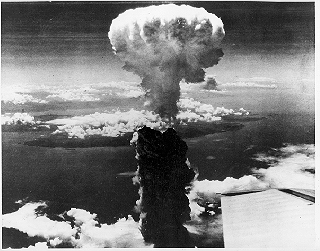 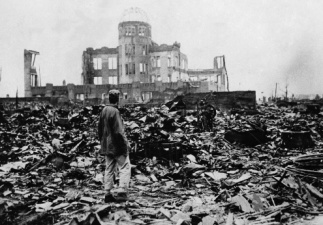 The Nuremberg Trials:A series of trials held in Nuremberg, Germany in 1945 – 1946, in which former Nazi leaders were indicted and tried as war criminals Hitler had murdered millions of European Jews and others in the HolocaustThe liberation of concentration camps revealed the full extent of Nazi brutalityThe Allies put Nazi leaders on trial for “crimes against humanity”Those on trial claimed they were only following ordersMany were found guilty and were hanged or imprisonedThe Nuremberg Trials established that individuals are responsible if they commit atrocities, even during warThe Occupation of Japan:After the defeat of Japan in World War II, the United States led the Allies in the occupation and rehabilitation of the Japanese stateBetween 1945 and 1952, the U.S. occupying forces, led by General Douglas A. MacArthur, began the task of rebuilding and reforming post-war JapanJapan’s overseas empire was taken away, and military leaders were tried and punishedJapan renounced nuclear weapons and waging warThe country was forbidden from having a large army or navyA new constitution in 1947 made Japan a democracyThe “Cold War”:The end of World War II left the United States and Soviet Union as the only two superpowersThe U.S. had tremendous economic power and control of the atomic bombThe Soviet Union had the world’s largest army, which occupied most of Eastern Europe.Although allies during the war, these two superpowers soon became rivals in the “Cold War”  The war was “cold” only in the sense that, because of nuclear weapons, the two superpowers never engaged one another in open warfareThe roots of the Cold War lay in competing ideological systemsThe United States wanted to spread its democratic capitalist systemThe Soviet Union wanted to spread its Communist system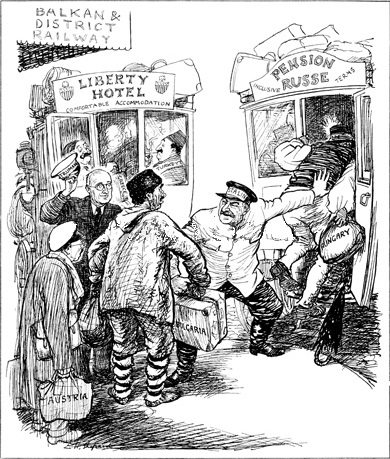 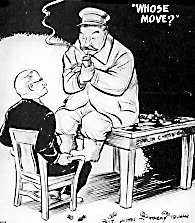 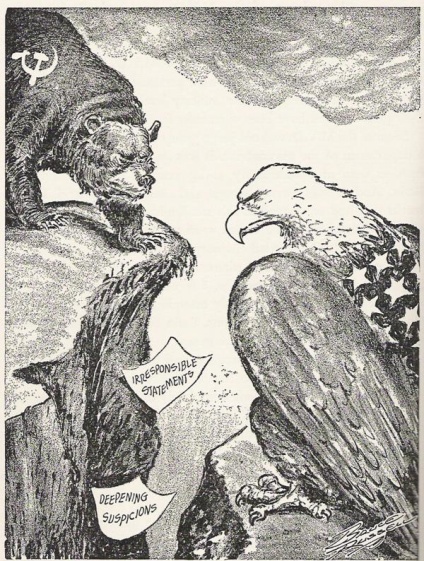 The United Nations (UN):When the Allies finally began to prepare for the end of World War Two, they rejected any idea of restoring the League of Nations (the peacekeeping organization established at the end of World War I that did not prevent World War II)Instead the Allies moved to establish a new organization, the United NationsAnd unlike the League of Nations, the United States joined the United NationsA peacekeeping organization dedicated to collective security (the cooperation of nations to work together to maintain peace and security)The Division of Germany:After Germany’s defeat in WWII, the four main allies in Europe - USA, Britain, USSR, and France - took part in a joint occupation of the German stateWith the understanding that Germany would eventually be reunified, the Allied Powers agreed to share the responsibility of administering Germany and its capital, Berlin, and each took responsibility for a certain portion of the countryHowever, the Allies could not agree and the division of Germany occurred Soviet Satellites:When Stalin refused to allow free elections in Poland and Truman refused to share the secrets of the atomic bomb, the “Cold War” began in earnestInstead of withdrawing after WWII, the Soviet army continued to occupy Eastern Europe Stalin put Communist puppet governments in power in all of Eastern Europe, making these countries Soviet “satellites”  As if an “Iron Curtain” had fallen between Eastern and Western Europe, contact between Eastern Europe and Western Europe was limited over the next forty years 
Truman Doctrine: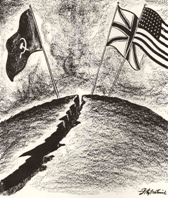 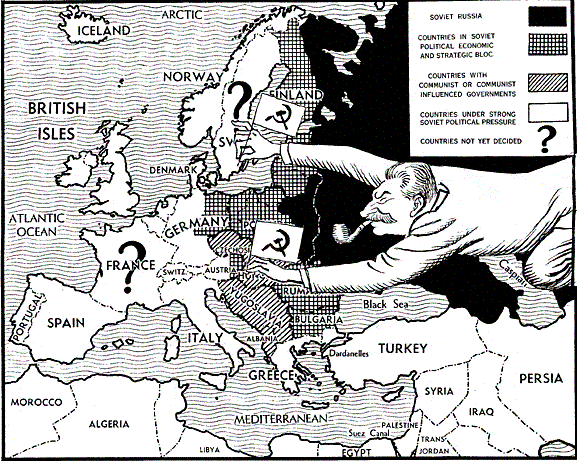 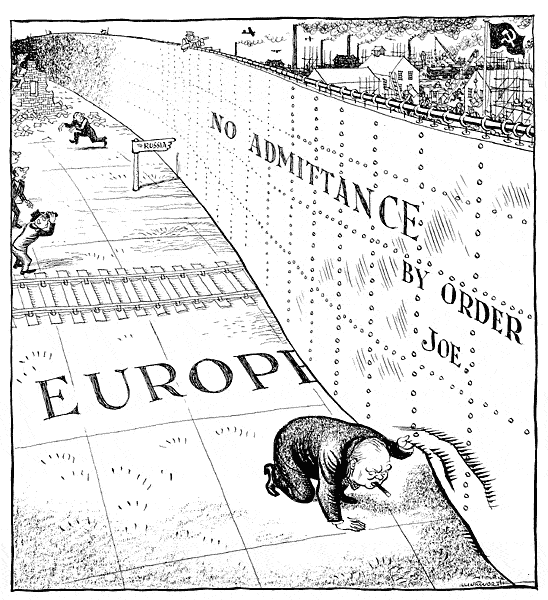 A civil war was raging in Greece between the government and Communist forcesIn 1947, President Truman decided Greece and Turkey should be helpedAnnouncing the Truman Doctrine, he asked Congress for funds to aid Greece and TurkeyThe Truman Doctrine declared the United States would aid any free peoples who resisted armed minorities attempting to overthrow an established governmentWith this support from the United States, the Greek government defeated the Communist guerrillasThe acceptance of the Truman Doctrine illustrates the fear of communism, an important factor in Cold War decisions Containment Policy:American leaders responded to the Soviet domination of Eastern Europe by developing the policy of containmentUnder this policy, American leaders would not attempt to overturn Communism where it already existed, but resolved to prevent Communism from spreading to new areasUSA policy to stop the spread of communismThe Truman Doctrine was containmentThe Marshall Plan:USA plan to aid the recovery of the economies of Western European nations still suffering from the effects of World War IIThe Marshall Plan, named for Secretary of State George C. Marshall, sought to revitalize the European economyIt provided a “counter force” to the Soviets since capitalist prosperity in Western Europe reduced the attractiveness of communism Eastern European nations could have joined the Marshall Plan but none did so at the insistence of the Soviet UnionThe Berlin Airlift:In 1948, the French, British and Americans decided to merge their occupation zones into a single West German stateThe Soviets reacted to this by announcing a blockade of West Berlin, closing all highway and railroad links to West BerlinIt is important to note that Berlin, the capital, had been divided when Germany was dividedWest or Democratic Berlin was in the Soviet-controlled East GermanyTherefore, when the Soviets blockaded the roads leading to West Berlin, West Berlin was cut off from the democratic WestBut Western Allies refused to abandon Berlin, and began a massive airlift to feed and supply the cityWithin a year, Stalin lifted the Soviet blockadeThe Berlin Airlift of 1948 was a success for the Western Allies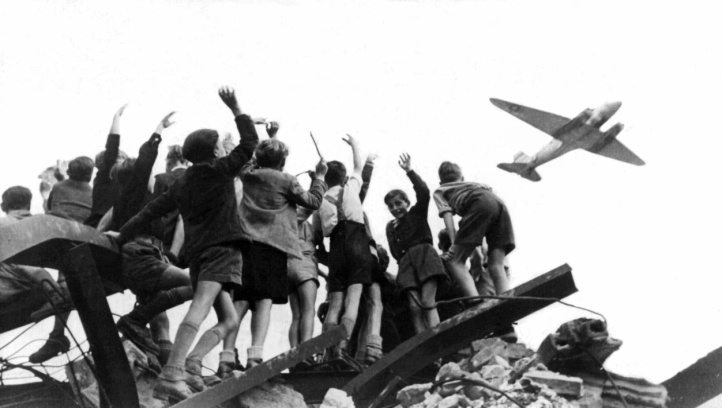 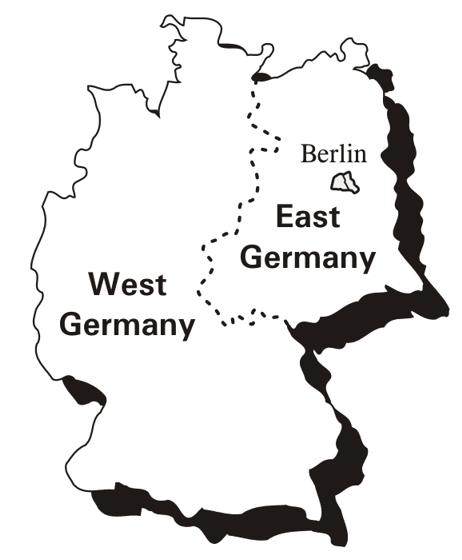 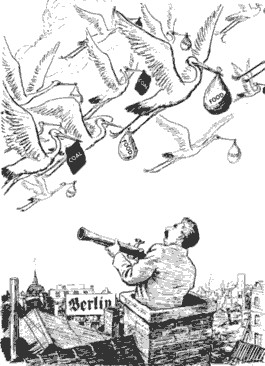 NATO:Another response following the policy of containment was the establishment of NATO – the North Atlantic Treaty Organization – in 1949 after the ending of the Berlin BlockadeAn alliance of the United States and its Democratic partners to stop the spread of communismBreaking with the precedent set by George Washington of not signing peacetime alliances, the United States joined NATOThe Warsaw Pact:The Soviet Union (USSR) organized her allies into a military alliance, the Warsaw Pact, to counter the strength of NATOUSA Refusal to Recognize Communist China in 1949:In 1949, the Communists, led by Mao Zedong, defeated the Nationalist government in ChinaMao Zedong then proceeded to create the world’s largest Communist statePresident Truman refused to recognize the Communist government in ChinaUsing its veto power in the United Nations, the United State prevented admission of Mao’s China to the U.N.The United States recognized the Nationalist government of Taiwan as China (the Nationalists had been defeated by the Communists during the Chinese civil war and fled to the island nation of Taiwan)The Korean War:After World War II, Korea had been divided into two zones: in North Korea, the Soviets established a Communist government, while South Korea elected a non-Communist governmentIn 1950, North Korea invaded South Korea in an attempt to unify the country under Communist rulePresident Truman saw this as similar to earlier Nazi aggression and ordered U.S. forces to South Korea to resist the invasionWhen the Soviet Union boycotted the United Nations, the United States was able to pass a resolution authorizing the operation of U.N. troops in South KoreaTruman sent General Douglas MacArthur to Korea to command U.N. forces. MacArthur landed his forces at Inchon and then attacked North Korea, bringing the Chinese army into the warMacArthur wanted to recapture China from the Communists, by using atomic weapons if neededWhen Truman refused, MacArthur publicly criticized the PresidentTruman fired MacArthur, successfully asserting civilian control over the militaryIn 1952, Dwight Eisenhower was elected President after pledging that he would end the war in KoreaAn armistice was signed that left Korea, with minor border adjustments, divided as it had been before the war1949 and an Atomic Bomb in the USSR:Soviet espionage agents gained access to American secretsIn 1949 the Soviet Union detonated an atomic bombThus, an arms race had begunA competition between nations for developing superior weaponsIn 1952, the United States developed the hydrogen bomb, vastly more powerful than the atomic bombThe Soviet Union exploded its first hydrogen bomb a year later, showing that the technology gap between the two superpowers was narrowingDeterrence:When only the United States possessed a nuclear bomb, it used the threat of using it as a means to deter (discourage) Soviet aggressionBy the late 1950s, the Soviet Union had built up a convincing nuclear arsenalBy the mid-1960s, unilateral deterrence gave way to “mutual deterrence,” a situation of strategic stalemateThe superpowers would refrain from attacking each other because of the certainty of mutual assured destruction, better known as MADSputnik:In 1956, the Soviet Union launched the first satellite, Sputnik, into spaceIt was clear that the Soviets were developing the ability to launch nuclear missiles that could strike the United StatesThis prompted the United States to send its own satellite into space in 1958, and the “Space Race” beganThe “Space Race” was competition between nations regarding achievements in the field of space explorationLoyalty Checks and the House Un-American Activities Committee (HUAC):As the Cold War grew more intense, Americans became very concerned with internal security (the fear that American Communists were plotting revolution)President Truman ordered the establishment of Loyalty Review Boards to investigate individual “un-American” acts, such as participation in organizations like the American Communist PartyCongress conducted its own loyalty checks through the House Un-American Activities CommitteeJulius and Ethel Rosenberg:In 1950, Julius and Ethel Rosenberg were indicted for selling secret information about the atomic bomb to the Soviet UnionThe Rosenbergs were executed for treason, even though many Americans had doubts about their guiltThe Rosenbergs were the first American civilians to be executed for espionage (spying) and the first to suffer that penalty during peacetimeSenator Joseph McCarthy and the “Red Scare”:In 1950 Republican Senator Joseph McCarthy from Wisconsin claimed he had the names of 205 Communists in the State DepartmentHe never produced the names and kept changing the numbers, but he captured national attentionMcCarthy then expanded his accusations to include scholars and the United States ArmyHis accusations against the Army led to a Senate hearingIt was televised nationally – the first Senate hearing to get such publicityMcCarthy’s tactics at the hearing disgusted many viewersThe hearings backfiredNo clear proof of misdeeds by the army was producedIn 1954, the Senate censored McCarthy for discrediting the SenateMcCarthyism has come to mean making wild accusations without proofMcCarthyism showed the extent of anxiety caused by the Cold WarJackie Robinson and the Beginning of Desegregation:In 1947, Jackie Robinson became the first African-American baseball player to cross the “color line” and join the major leaguesThe next year, President Truman signed an executive order to desegregate the armed forces and end racial discrimination in the hiring practices of the federal governmentBrown v. Board of Education of Topeka:In Brown v. Board of Education of Topeka (May 17, 1954), the U.S. Supreme Court ruled unanimously (9–0) that racial segregation in public schools violated the Fourteenth Amendment to the Constitution, which prohibits states from denying equal protection of the laws to any person within their jurisdictionsThe decision declared that separate educational facilities for white and African American students were inherently unequalIt thus rejected the “separate but equal” doctrine advanced by the Supreme Court in Plessy v. Ferguson (1896)It rejected racial segregation Although the 1954 decision strictly applied only to public schools, it implied that segregation was not permissible in other public facilitiesConsidered one of the most important rulings in the court’s history, Brown v. Board of Education of Topeka helped to inspire the American civil rights movement of the late 1950s and 1960s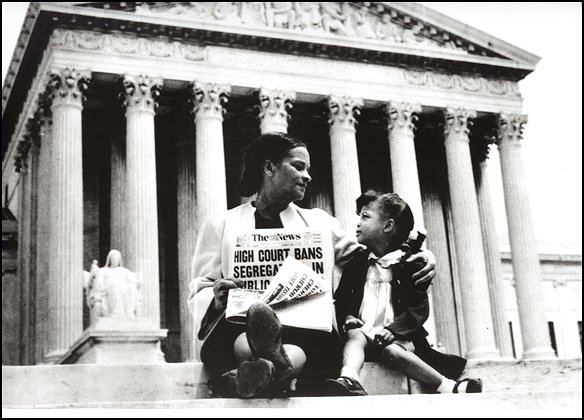 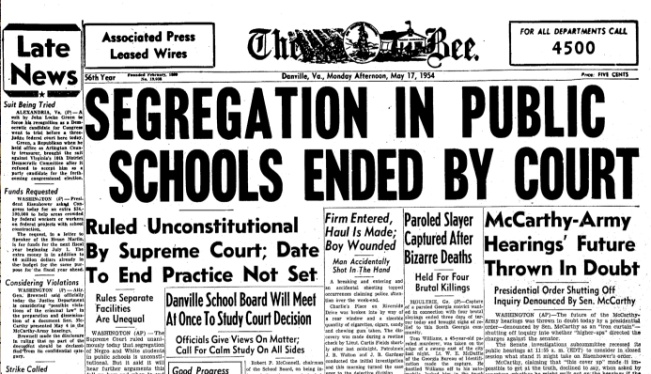 Rosa Parks:In Montgomery, Alabama, in December 1955, Rosa Parks, a tired seamstress who had worked for the N.A.A.C.P., refused to give up her seat to a white man on the city’s segregated private bus lineLocal African-American leaders had been waiting for an opportunity to make a case against segregated busesWhen Rosa Parks was arrested, they began court proceedings, and at the same time a bus boycott was organized by African-Americans in MontgomeryAfrican-Americans stayed off the buses for almost a yearDr. Martin Luther King. Jr. emerged as the spokesperson for the boycott and went on to become a leader and hero of the Civil Rights Movement until his assassination in 1968The Little Rock Nine:In a key event of the American Civil Rights Movement, nine black students enrolled at formerly all-white Central High School in Little Rock, Arkansas, in September 1957, testing a landmark 1954 U.S. Supreme Court ruling that declared segregation in public schools unconstitutionalOn September 4, 1957, the first day of classes at Central High, Governor Orval Faubus of Arkansas called in the state National Guard to bar the black students’ entry into the schoolLater in the month, President Dwight D. Eisenhower sent in federal troops to escort the “Little Rock Nine” into the school, and they started their first full day of classes on September 25The Little Rock Nine completed the year with the troops protecting themThe public schools, however, were closed for the next two years rather than continue with integration“Sit-ins”:On February 1, 1960, four African-American students of North Carolina Agricultural and Technical State University sat at a “whites only” lunch counter inside a Greensboro, North Carolina Woolworth’s store to protest segregation in public facilities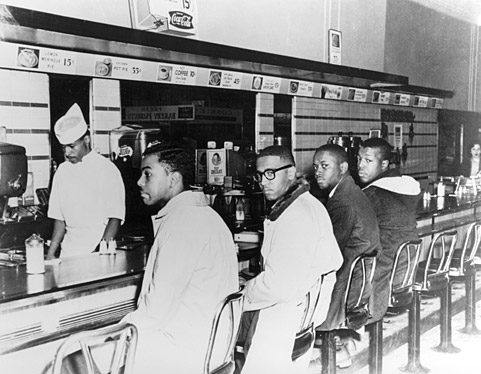 The Freedom Riders:In 1961, the Congress of Racial Equality undertook a new tactic aimed at desegregating public transportation throughout the southThese tactics soon became known as the “Freedom Rides”Freedom Riders intended to test the Supreme Court’s ruling in Boynton v. Virginia (1960) which declared segregation in interstate bus and rail stations unconstitutional On May 4, 1961, a group of 13 African-American and white civil rights activists launched the Freedom Rides, a series of bus trips through the American South to protest segregation in interstate bus terminalsMarch on Washington:In 1963, Dr. King and other Civil Rights leaders called for a March on Washington in support of a new civil Rights bill pending in CongressA quarter of a million people attended the marchKing gave his famous “I Have A Dream” speech, in which he looked forward to the day when Americans of all colors would live together peacefully“Free at last, Free at last, Thank God almighty we are free at last.” ~ MLKThe Civil Rights Act of 1964:In 1964, President Johnson was able to push a bill through CongressThe bill prohibited discrimination based on race, religion, or ethnic origin in hotels and in places of employment doing business with the federal governmentThe act cut off federal money to districts with segregated schoolsIn addition, the federal government was given power to register voters and to establish a commission to enforce the actThe Civil Rights Act of 1964 was a turning point in the Civil Rights MovementThe Twenty-fourth Amendment (1964):Eliminated poll taxes in federal electionsThe Voting Rights Act (1965):Ended poll taxes and suspended literacy tests where they were being used to prevent African Americans from votingAffirmative Action:Increased minority representation in colleges and the professionMalcolm X:A leader of the Black MuslimsMalcolm X and other Black Muslim leaders called on African-Americans to be sober and thrifty and to seize freedomThey inspired and encouraged self-awareness and a sense of self-respect and power for people in the ghettosBlack Panthers:Organized in 1966 to patrol the streets in the ghettosQuickly became urban revolutionaries and called attention to conditions in  the ghetto In 1968, Stokely Carmichael joined the Black Panthers organization as the Prime MinisterStokely Carmichael spoke of the need to achieve Black PowerThe need for African-Americans to gain political and economic powerPresident Dwight D. Eisenhower:President from 1953 to 1961Eisenhower’s years in office were marked by several important developments: a housing boom –a time of high birth rates, known as the “baby boom”   G.I. Bill helped veterans get mortgagesThis led developers to build cheaper, mass-produced housing as home ownership increased by 50%; prosperity Gross domestic product doubled from 1945 to 1960 and America dominated world tradeConformity – in the late 1950s, there was a greater emphasis on conformity as fear of Communism strengthened the dislike of non-conformist attitudesCivil Rights MovementPresident John F. Kennedy:President from 1961 to 1963As part of his New Frontier, JFK proposed a tax cut to stimulate the economy, creation of Medicare, civil rights legislation, and increased aid to educationOne of his greatest challenges was the establishment of a Communist government by Fidel Castro in Cuba, only 90 miles from the coast of FloridaBrought to the White House an aura of youthful idealismKennedy’s idealism and goals for America are illustrated in his inaugural address and in his establishment of the Peace Corps, in which young Americans worked as volunteers on projects in undeveloped countries to aid the people, not the government, of those countriesKennedy provided a national purpose when, responding to the Soviet challenge in space, he called on the nation to place a man on the moon by the end of the decadeTragically, on a political campaign trip to Dallas, Texas, Kennedy was assassinated on November 22, 1963Lee Harvey Oswald was arrested as the suspect but was shot and killed by Jack Ruby while being transferred from jail.The Bay of Pigs:In 1961, Cuban exiles, trained in the United States, invaded Cuba at the Bay of PigsKennedy, fearing Soviet involvement, refused to give them air support and they were defeated by Castro’s armyThis was a major foreign policy failure for the Kennedy Administration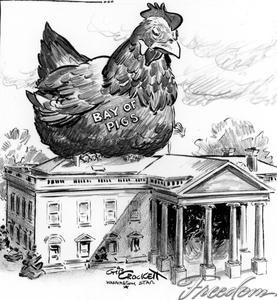 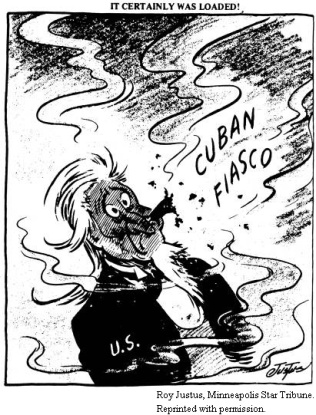 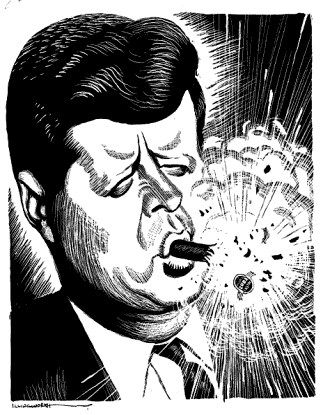 The Cuban Missile Crisis:In 1962, the United States discovered that Cuba was secretly trying to build bases for Soviet nuclear missilesKennedy imposed a naval blockade on Cuba and threatened to invade if the missiles were not withdrawnFor several days the world stood on the brink of nuclear warSoviet leader Khrushchev agreed to withdraw the missiles for a pledge that the United States would not invade CubaThe Cuban Missile Crisis was a major foreign policy success for the Kennedy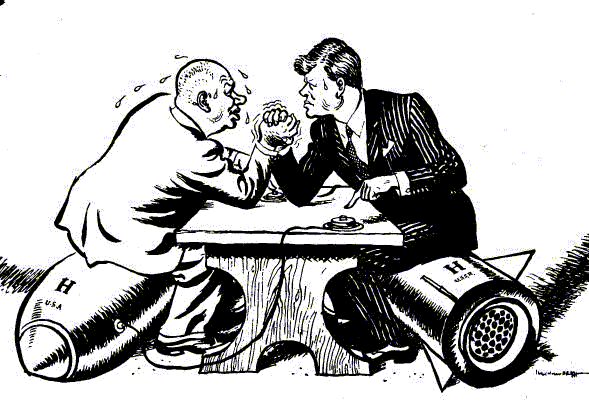 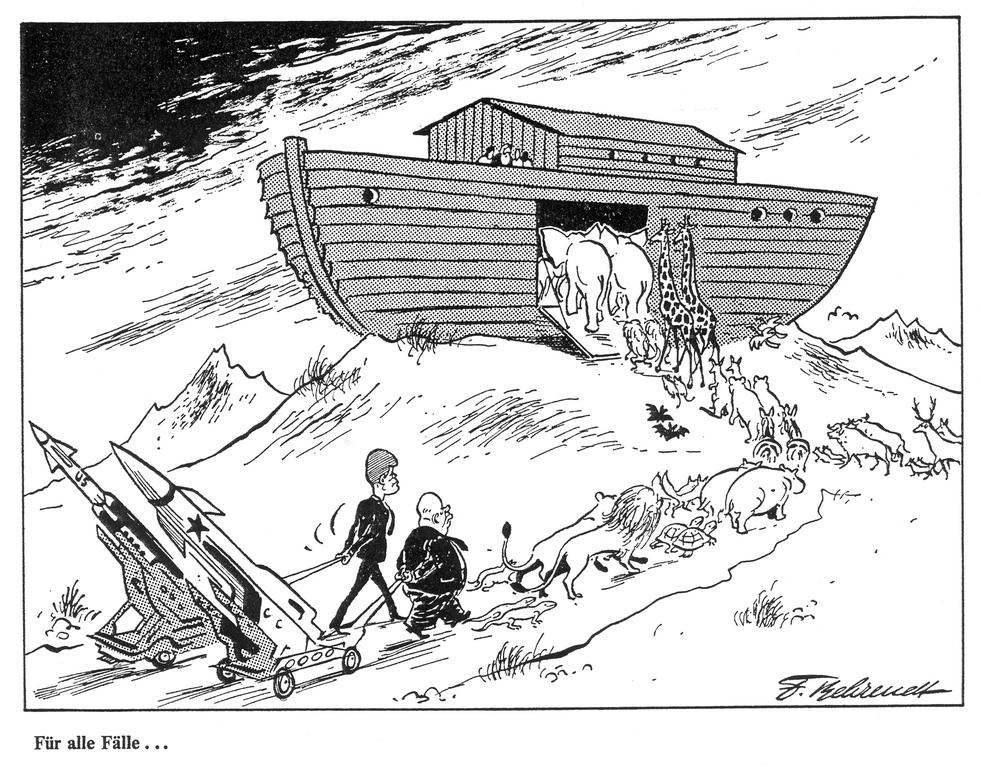 President Lyndon Baines Johnson:President from 1963 to 1969Vice President Lyndon Johnson was immediately sworn in as President upon the assassination of President John F. KennedyJohnson proposed to Congress the most far-ranging legislation since the New DealJohnson’s aim was to turn the United States into a “Great Society” by opening up opportunities for all citizens and improving the quality of American lifeJohnson passed a broad program of civil rights legislation including the Civil Rights Act of 1964 and the Voting Rights Act of 1965Social Security was expanded to provide medical care, hospital insurance, and post-hospital nursing for people over age 65 with the Medicare Act of 1965Johnson called for a “war on poverty”  He created new programs to help the poor, such as the Job Corps to train underprivileged youths, and a domestic “Peace Corps” to help in depressed areasMoney was also provided for urban planning, slum clearance, rental assistance to the poor, and the reconstruction of buildings.Despite these Great Society programs, many Americans remained in povertyThe high cost of spending caused by U.S. involvement in the Vietnam War eventually forced Johnson to withdraw much of the funding for his new domestic programs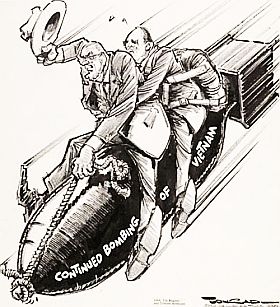 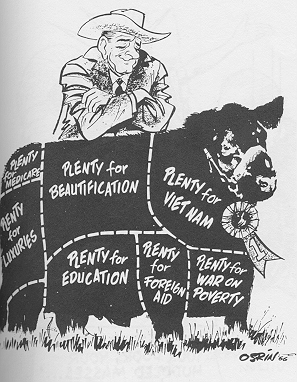 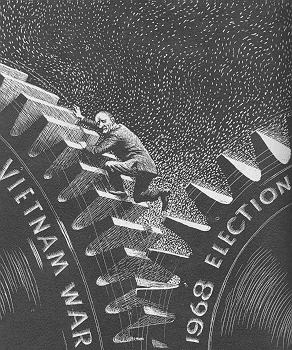 The “Youth Culture”:In the 1960s and 1970s, many young people adopted a spirit of rebelliousnessThey challenged the materialism of those in charge of American societyThey were shocked at the Establishment’s indifference to poverty and other problemsThe new “youth culture” experimented openly with drugs and sexThey adopted new fashions to set them apart from traditional stylesIn the late 1960s, many youths focused on American involvement in VietnamBy 1968, millions of young people were actively protesting the warProtests continued until the United States withdrew from the war in 1973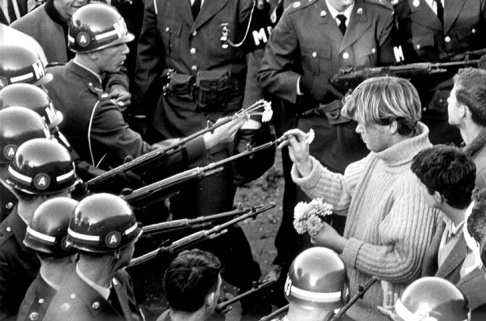 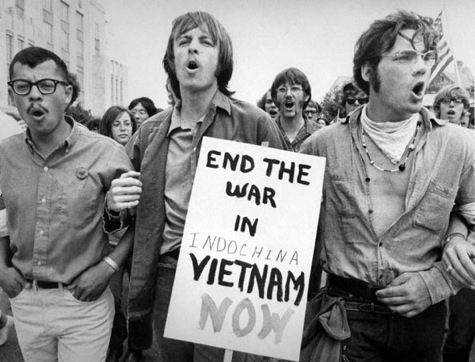 Women’s Liberation Movement:The Women’s Liberation or Feminist Movement of the 1960s also transformed American societyUnlike the earlier Suffrage Movement, which focused on securing the vote, the Women’s Liberation Movement of the 1960s was directed at achieving economic and social equalityMany women were dissatisfied with their roles as housewives and sought to express themselves in careers and work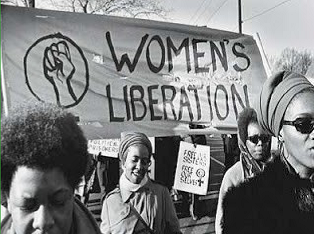 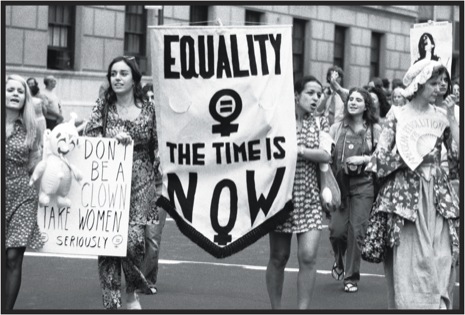 Betty Friedan:Wrote The Feminine MystiqueA work of nonfiction that revealed the frustrations many women felt at being restricted to homemaking and motherhoodRoe v. Wade:In the Supreme Court case of Roe v. Wade (1973), the U.S. Supreme Court ruled unconstitutional a state law that banned abortions except to save the life of the motherIn a 7 – 2 vote the Supreme Court held that a set of Texas statutes criminalizing abortion in most instances violated a woman’s constitutional right of privacyWhile abortion became one of the most divisive issues in American history, the Court ruled that women’s constitutional right to privacy guaranteed the right to an abortion in early pregnancy“Pro-choice” groups advocate a woman’s right to privacy and a woman’s right to abortion“Pro-life” groups believe that human life begins at conception and oppose the Roe v. Wade rulingThe Kerner Commission:Appointed by President Lyndon Johnson, a commission chaired by Governor Otto Kerner of Illinois explored the reasons behind the Detroit riots of 1967Violent confrontation occurred between residents of a predominantly African American neighborhood and a mostly white police department The commission presented its report in February 1968“Our nation is moving toward two societies, one black, one white – separate and unequal,” the report said. “What white Americans have never fully understood –but what the Negro can never forget – is that...white institutions created [the ghetto], white institutions maintain it, and white society condones it.”The American Indian Movement:Under the slogan “Red Power,” Native American Indians formed the American Indian Movement (A.I.M.) Their leaders sought respect for the Indian heritageThey introduced the term “Native American” and protested racial biases and stereotypes against their ethnic groupTo bring attention to their cause, they temporarily occupied government property like Alcatraz Island in CaliforniaThe Warren Court:Under Chief Justice Earl Warren, the Supreme Court became an instrument of social change – protecting individual rights, minority groups and those accused of crimesMapp v. Ohio (1961)The Supreme Court ruled that evidence obtained by the police through an illegal search could not be used in courtBaker v. Carr (1962)The Court ruled that legislative districts must be reapportioned on the basis of “one man, one vote” since rural areas tended to be over-represented and cities under-represented due to shifting population patterns with the passing of time (i.e. more people migrated to cities)Gideon v. Wainwright (1963)The Court ruled that states must provide a free lawyer to any criminal defendant facing imprisonment who could not afford one  Miranda v. Arizona (1966)A man confessed to a rape without being informed that he could have a lawyer presentThe Court overturned his conviction, ruling that the police must inform suspects of their “Miranda” rights: to remain silent, to have a lawyer present during questioning, and that what they say can be used against themThe Vietnam War:Vietnam was once a French colony in IndochinaIn 1954, the Vietnamese defeated the FrenchAt the Geneva Conference that followed, Vietnam was divided into twoThe country was to be reunited after elections were held in 1956South Vietnamese leaders later refused to hold the elections, however, since they feared elections in the North would not be freeSouth Vietnamese Communists (Vietcong), with North Vietnamese support, began a guerrilla war against the government of South VietnamKennedy, responding to requests from the South Vietnamese government for help and sent aid and military advisers to train the South Vietnamese army to fight the VietcongU.S. leaders believed in the domino theory: they thought if South Vietnam fell to Communism, other Southeast Asian countries might also fallIn 1964, President Johnson announced that the North Vietnamese had attacked U.S. ships in the Gulf of TonkinCongress gave the President power to stop this aggressionJohnson used the Gulf of Tonkin Resolution to escalate the war, ordering massive bombing raids of North VietnamHe also sent more combat troops to South VietnamDespite the large American force, the Vietcong launched the Tet Offensive in South Vietnam in 1968, seizing many citiesThis convinced Americans that victory was far offThe war grew increasingly unpopular and opponents held demonstrations“Vietnamization”:During Nixon’s term the war dragged on for five more yearsUnder his “Vietnamization” policy, the South Vietnamese army gradually took over the brunt of fighting, allowing U.S. forces to gradually withdrawIn 1973, Nixon’s negotiators in Paris worked out a cease-fire agreement with the North VietnameseAfter the U.S. withdrew, fighting continuedSouth Vietnam fell to Communist forces in 1975 and Vietnam was reunited under Communist ruleWar Powers Act (1973):After the war, Congress passed the War Powers Act (1973) which limited the President’s power to involve the nation in armed conflict without a formal declaration of war by CongressThe act required the President to inform Congress within 48 hours of sending troops to fight overseasIf within 60 days Congress did not approve the use of these forces, the President must withdraw the troopsNixon and the New Federalism:Nixon was President from 1969 to 1974Nixon believed that federal social programs were often inefficient, and that most social problems were best dealt with at the local levelUnder his policy of New Federalism, Nixon reversed the trend of increasing federal control by turning over some federal tax revenues to state governmentsThe early 1970s saw rising inflationNixon cut spending on social programs and imposed wage and price controlsThese attempts to control inflation proved unsuccessful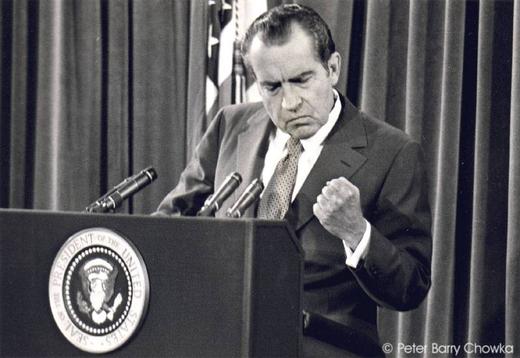 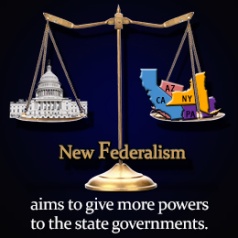 Nixon and Communist China:President Nixon believed the President’s major role was to direct the country’s foreign policyEver since the Communist Revolution in China in 1949, U.S. leaders had refused to establish diplomatic relations with the ChineseInstead, they treated the Nationalist Chinese government on Taiwan as the official government of ChinaNixon finally visited mainland China and restored diplomatic relations with the ChineseDétente:Nixon also introduced Détente – a relaxing of tensions – with the Soviet UnionIn 1972, Nixon visited Moscow and signed the SALT I Accord, which limited the development of certain types of missile systemsThe Watergate Scandal:In 1972, a group of former CIA agents, working for Nixon’s re-election, were caught breaking into Democratic Party headquarters at the Watergate complex in Washington, D.C. Nixon tried to cover up an investigation of the break-in on the grounds of national securityIn Senate hearings, it was revealed that Nixon secretly recorded all his White House conversationsWhen the Senate Committee asked to hear the tapes, Nixon refused, claiming executive privilegeThe Supreme Court ruled that Nixon must turn over the tapes, reaffirming the principle that no one is above the lawThe tapes revealed that Nixon had lied when he said he was not involved in the cover-upFearing impeachment, Nixon became the first President ever to resign.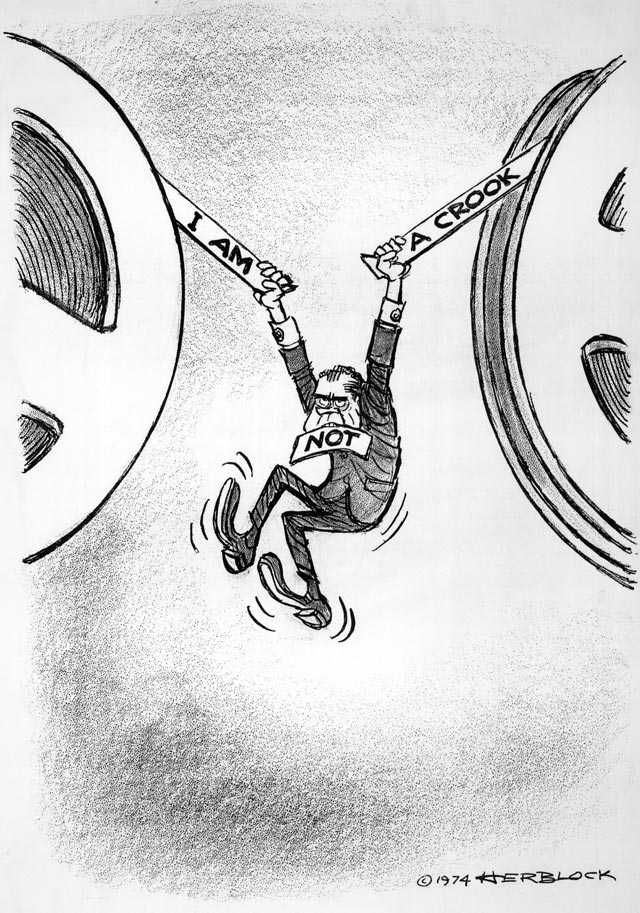 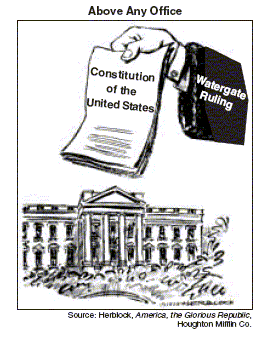 The Twenty-Fifth Amendment:Under the Twenty-fifth Amendment, Nixon appointed Congressman Gerald Ford to replace Agnew as Vice-PresidentThe Twenty-fifth amendment (1967) to the Constitution set forth succession rules relating to vacancies and disabilities of the office of the president and of the vice presidentIt was proposed by the U.S. Congress on July 6, 1965, and it was ratified on February 10, 1967.In 1973 Spiro Agnew resigned as Vice President when it was discovered he had taken bribes while serving as Governor of MarylandUnder the Twenty-fifth Amendment, Nixon appointed Congressman Gerald Ford to replace Agnew as Vice-PresidentPresidency of Gerald Ford:When Nixon resigned, Gerald Ford became president, the first not elected by the Electoral CollegeOne of Ford’s first acts was to pardon Nixon for any crimes he had committed.  This caused severe public criticismAs President, Ford’s main worries were over the economyThe nation suffered from stagflation – high unemployment because of a stagnant economy, and high inflationFord continued Nixon’s policy of détente with the Soviet UnionIn 1975, the U.S., USSR and other nations signed the Helsinki Accords, recognizing post-World War II borders and pledging to respect human rightsDuring the Ford Presidency, the OPEC oil embargo pushed inflation from 3 percent in 1972 to 11 percent in 1974Increased foreign competition, particularly from Japan in autos and electronics, hurt the economyMany new jobs were added, but they were in service industries – restaurants and selling – rather than in heavy manufacturingPresident Jimmy Carter:Democrat Jimmy Carter was elected President as an “outsider” who promised to clean up WashingtonCarter was President of the United States from 1977 to 1981Like Ford, Carter’s chief problems were economicThe U.S. was heavily dependent on imported oilAs oil prices skyrocketed, inflation went over 10%, interest rates rose to 20%, and unemployment grewHigh oil prices and shortages continued throughout the Carter years President Carter made human rights a high priorityCarter also signed a treaty returning the Panama Canal to Panama in 1999 (the Panama Canal Treaty)In 1977, Carter invited Egypt’s President Anwar Sadat and Israel’s Prime Minister Menachem Begin to Camp David, where an agreement was reachedIsrael returned the Sinai Peninsula to Egypt in exchange for a peace treaty and the establishment of normal relationsIn 1978, widespread demonstrations broke out against the Shah in IranThe Shah was a brutal dictator supported by the United StatesWhen the Shah fled the country, religious leaders hostile to Western influences seized controlThey resented America for helping the Shah and backing Israel In retaliation, Iranian students seized the staff of the U.S. embassy in Iran, holding them hostage for 444 daysNegotiations finally led to their release, but only on the day Ronald Reagan became President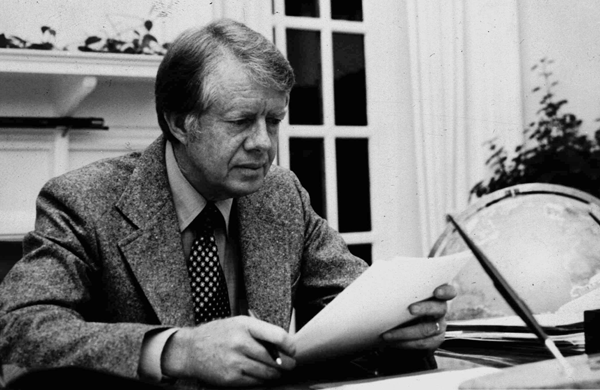 President Ronald Reagan:Carter was defeated by Ronald Reagan in the Presidential election of 1980Reagan believed strongly that individuals and businesses were better able to solve economic problems than the government wasReagan supported the policy of New Federalism first begun under President NixonReagan tried to solve stagflation with supply-side economicsHe believed a large supply of goods would decrease prices and stop inflationUnder “Reaganomics,” he cut taxes on businesses and the wealthyHe felt these groups would invest their tax savings to raise productivity and increase employment, resulting in benefits that would “trickle down” to other groupsReagan also eliminated many regulations on industryReagan set out to rebuild American confidence in the aftermath of Vietnam and WatergateHe believed that the United States should continue to act as the world’s defender of freedom and democracyIn 1983, Reagan sent U.S. Marines to the island of Grenada to defeat Communists who had taken controlIn 1986, President Reagan announced the Reagan Doctrine – the U.S. would no longer just contain Communism, but would roll it back by aiding anti-Communist “freedom fighters” Under this policy, the Reagan Administration secretly sold arms to IranProfits from the sale were used to support the “Contra” rebels fighting the Communist government of Nicaragua, even though Congress had passed a law forbidding aid to the ContrasAn investigation cleared the President but led to several Reagan officials being sent to prisonThe Iran-Contra Affair was a political scandal in which the National Security Council (NSC) became involved in secret weapons transactions and other activities that either were prohibited by the U.S. Congress or violated the stated public policy of the governmentThe last years of Reagan’s Presidency saw the beginning of an end to the Cold WarThe economic failures of Communism forced Soviet leaders to introduce new reformsSoviet leader Mikhail Gorbachev agreed to withdraw troops from Afghanistan and to allow a peaceful transition to democracy in Eastern EuropeReagan and Gorbachev held a series of summit conferences, and signed an agreement to dismantle thousands of nuclear missiles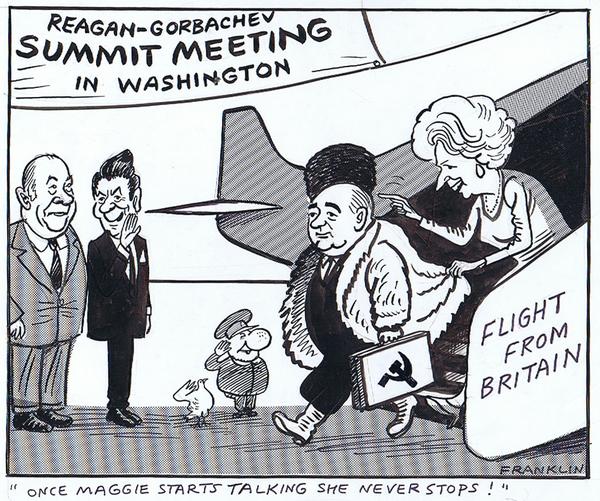 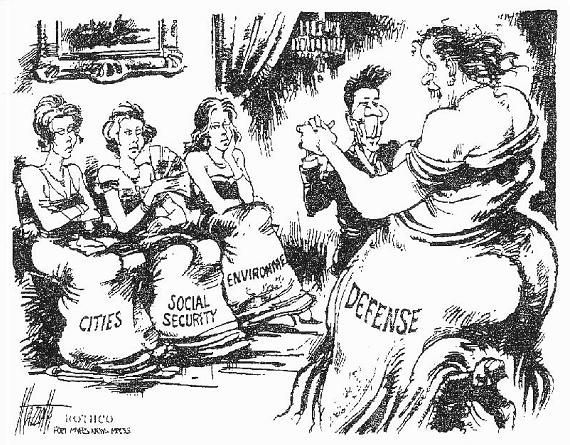 President George H.W. Bush:Reagan’s Vice President, George H.W. Bush, campaigned in the 1988 election on a promise to continue Reagan’s policies, but with an emphasis on improving education, fighting drug use, and greater compassion for the poor and the disadvantagedIn 1990, Bush signed the Americans with Disabilities Act prohibiting discrimination against people with disabilities in the areas of employment and public accommodationsIn 1989, Bush sent U.S. forces to Panama against the drug-dealing dictator Manuel NoriegaNoriega was taken to the United States and convicted on drug chargesHowever, the most important event of the Bush Presidency was the end of the Cold WarFrom 1989 to 1991, Eastern Europe moved from Communism to democracy, the Berlin Wall was torn down, and East and West Germany were reunitedGorbachev’s reforms set in motion a series of events that, by 1991, led to the collapse of the Soviet Union and its replacement by the Commonwealth of Independent StatesThe Gulf War:The Gulf War (1990 – 1991) was Bush’s greatest single foreign policy successIn 1990, Iraqi dictator Saddam Hussein invaded Kuwait, seizing its vast oil wealth and extending Iraq’s bordersHussein refused demands by the United Nations to withdrawIn response, U.N. forces under U.S. leadership attacked IraqThe invasion quickly succeededIn February 1991, all Iraqi troops were driven out of Kuwait, and Hussein agreed to pay Kuwait for damagesThe crisis was significant as the first major challenge to world order since the end of the Cold WarAmerican influence was greatly enhanced by U.S. success in the Gulf War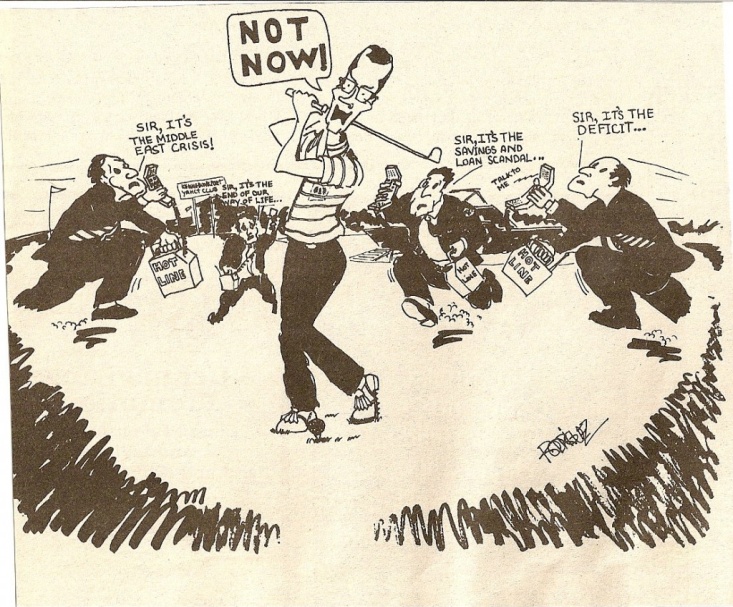 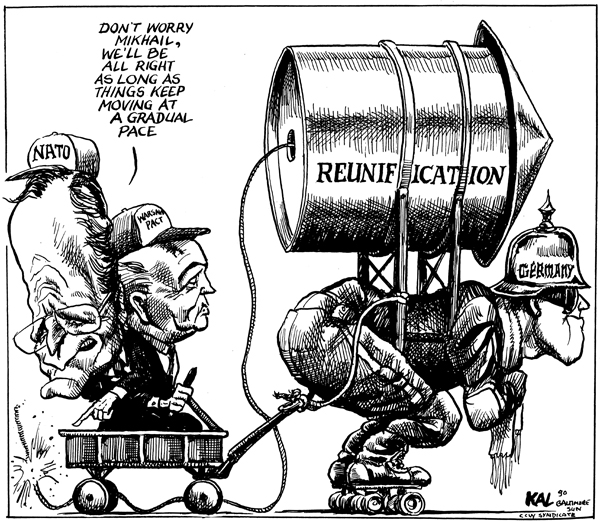 President Bill Clinton:Partly due to the recession, Bush lost the election of 1992 to Bill ClintonClinton promised health care reform, but could not get a plan through CongressHowever, his economic policies and advances in computer technology were successful in restoring the economyBy the end of his Presidency (1993 – 2001), the economy was enjoying its best period in history and the government had a series of budget surplusesThe scandal that drew the most attention during the Clinton Presidency began when Paula Jones, an Arkansas State employee accused Clinton of sexual misconduct in 1991 and sued him while he was presidentThe Supreme Court rejected Clinton’s plea to postpone the case until the end of his term and required that he give testimonyIn the course of the investigation information emerged concerning a possible sexual affair between Monica Lewinsky, a former White House intern, and the presidentAfter finding Clinton had lied about the relationship under oath, the prosecutor recommended impeachmentThe House voted along party lines to impeach the President, but the Senate vote fell short of the two-thirds required to convict himWhen Serb nationalists persecuted Muslims in Kosovo, Clinton spearheaded the use of NATO forces to bomb Serbia, and ended the bloodshedClinton was a tireless negotiator in the peace talks between Israel and the PalestiniansHe tried using economic threats against China to force them to improve their human rights, but he abandoned this approach when it met with little success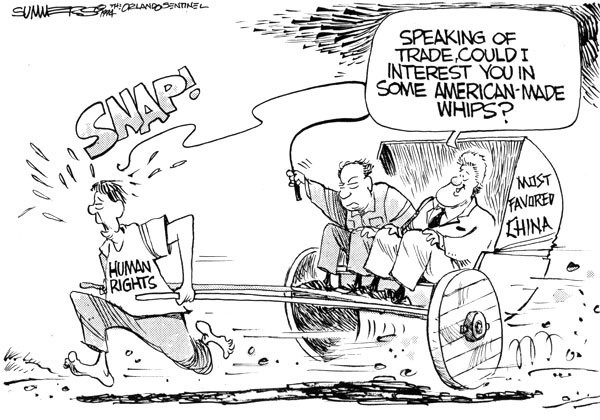 North Atlantic Free Trade Agreement (NAFTA):Clinton pushed the North American Free Trade Agreement (NAFTA) through CongressFirst proposed during the Bush Administration, it created a trade association between the U.S., Canada, and MexicoNAFTA is a free trade association and has eliminated most tariffs and other trade barriers on products and services passing between the United States, Canada, and MexicoThe 2000 Presidential Election:Proved the closest in U.S. historyOn election night it was clear that Al Gore had carried the Northeast (except New Hampshire) and Pacific Coast and scattered states in the Midwest.He was ahead in the popular and electoral votes, but three states were too close to call – Oregon, New Mexico, and FloridaGeorge W. Bush had won the entire South and many states in the Mountain West and the large states of Missouri, Ohio, and IndianaFinally, the election depended on who carried Florida and its 25 electoral votesOn November 8, Bush led in Florida by 1,784 votesHowever, a recount of machine-cast votes cut the lead to 327There appeared to be some irregularities in ballot design and punching of ballotsThe two candidates then resorted to lawsuits to seek recounts or to block them as seemed best for their sideThe Florida Supreme Court became involvedFinally, the U.S. Supreme Court took the case on December 12 voted 5 – 4 in Bush v. Gore to end the Florida recountIn effect, this gave Florida’s electoral votes to Bush, for a total of 271 to Gore’s 266Thus, Bush was elected president although Gore had won the popular votePresident George W. Bush:As President, George W. Bush pushed through tax cuts to stimulate the economyHe also introduced the No Child Left Behind Act, requiring states to test students in both English and mathematicsHowever, the most dramatic event of Bush’s presidency occurred on September 11, 2001 when terrorists from the radical Islamic al-Qaeda network hijacked U.S. airliners and crashed them into the Pentagon and the World Trade CenterAbout three thousand people were killedBush immediately declared a “War on Terrorism”  Federal agents replaced private security agents at U.S. airports and the Office of Homeland Security was createdWhen the Taliban government of Afghanistan refused to hand over al-Qaeda’s leader, Osama bin Laden, the U.S. invaded AfghanistanBush and other world leaders also insisted that Saddam Hussein of Iraq prove he had no biological, chemical, or nuclear weapons of mass destruction (WMD) Iraq repeatedly denied it had any such weaponsIn March 2003, President Bush issued an ultimatum, giving Hussein 48 hours to resign and leave IraqWhen Hussein refused, the U.S., Great Britain, and their allies attackedU.S. forces entered Baghdad and Hussein’s regime collapsedHussein was captured in December 2003, brought to trial, and executedDespite these successes, Iraq’s occupation proved difficultMeanwhile, religious and ethnic rivalries continue to divide Iraq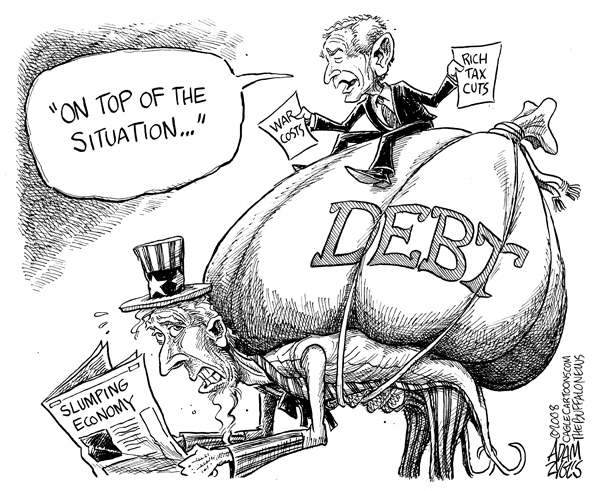 President Barack Obama:The inauguration of Barack Obama as the 44th president of the United States was of great significance in American history – President Obama was the first African-American president in the nation’s historyPresident Obama has had to address economic and domestic concernsHe has also reformed health careOn March 23, 2010, President Obama signed the Affordable Care ActThe law put in place comprehensive health insurance reforms In 2009, President Obama was awarded the Nobel Peace Prize “for his extraordinary efforts to strengthen international diplomacy and cooperation between peoples”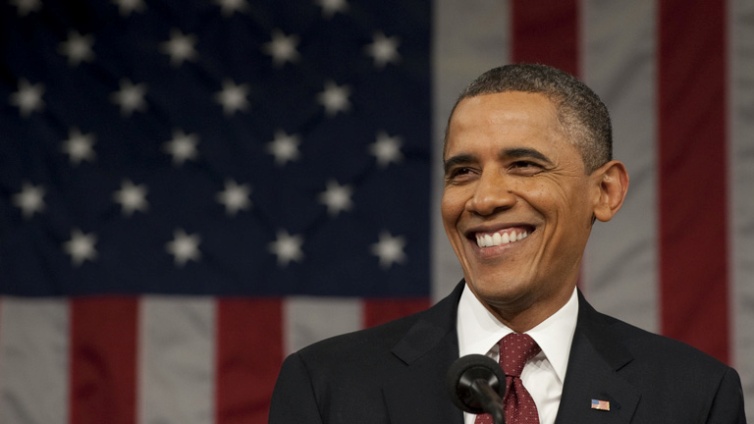 Environmental Issues:The United States, like all nations, has faced environmental problemsGlobal warming – some pollutants in the atmosphere prevent heat from escaping into space and this greenhouse effect may permanently raise temperatures enough to cause farmland to become desert, or polar ices to melt, raising ocean levelsAcid rain – when coal and oil are burned, they emit pollutants into the atmosphere and many pollutants released by industry and automobile exhaust turn into acids, which get washed out of the air when it rains only to return to the ground in a highly toxic form killing fish and destroying forestsThinning of the ozone layer – the ozone layer absorbs dangerous ultraviolent radiation from the sun, which would otherwise cause skin cancer and other diseases and the ozone layer had been rapidly eroded by widespread fluorocarbon useWater pollution – as cities become more crowded their ability to handle increased sewage and water is strained thus leading to the dumping of raw sewage into nearby lakes and rivers, contaminating drinking water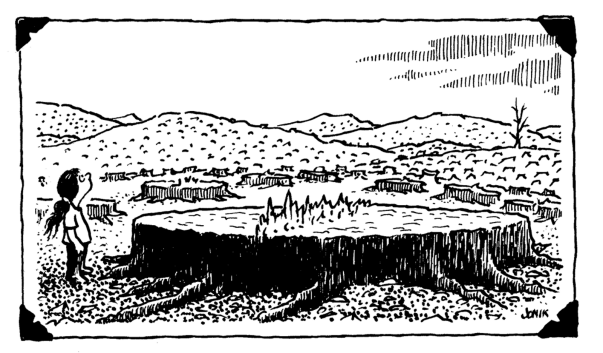 Rachel Carson:Americans became more aware of environmental problems when Rachel Carson wrote Silent Spring in 1962Ms. Carson’s book called attention to the use of pesticides in agriculture and the damage they had doneHer book was a stimulus to the growth of environmental awarenessThe Aging Baby Boom Generation:Medical advances have increased the number of people who live into their 70s and 80sAs the “baby boomers” (those born between 1945 and 1965) begin to retire, there is concern that the Social Security system will not have enough money to fund their retirementsPost-Industrial Society:The United States began as an agricultural nation and then evolved to an industrial powerIn the last fifty years, however, the nation has been shifting from an industrial economy to a “post-industrial” or service economyAmericans are now more likely to work as salespeople, computer programmers, bank tellers or teachers than as factory workersMuch of the increased productivity of the economy in the 1990s was due to computersThe Internet, a worldwide linking of computers, makes it easier to communicate and find informationTelevision:The most significant developments in American culture in the immediate postwar years resulted from the growth of the television industryTelevision provided shared experiences but can also reinforce conformityThe Environmental Movement:The Environmental Movement in the United States has had a long historyIt began as a conservation movement at the start of the 20th century and was led by people like John Muir who founded the Sierra Club as an environmental group in 1897 and President Theodore Roosevelt who established the first national parksOver the years it has included diverse groups who have focused on issues from saving the rain forests to the clean-up of toxic waste dumpsAfter WWII, the focus was on restoring and maintaining a clean environmentGroups as diverse as the World Wildlife Fund and Greenpeace were formed to call attention to various aspects of environmental concernsRachel Carson in Silent Spring (1962) called attention to the use of pesticides in agriculture and the damage they had doneIt was a stimulus to the growth of environmental awarenessIn 1970 the first Earth Day was organized to draw attention to the environment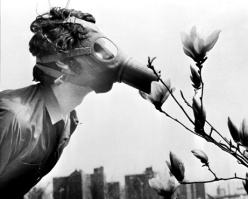 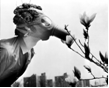 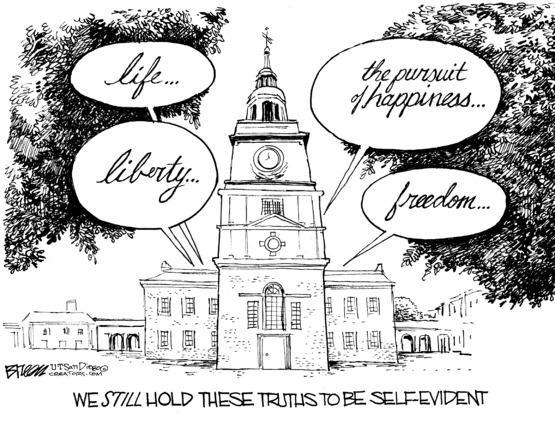 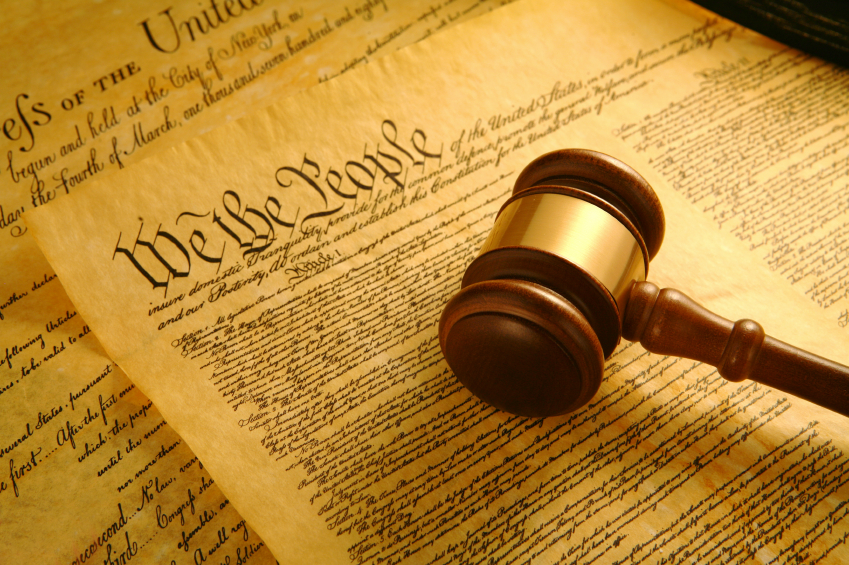 